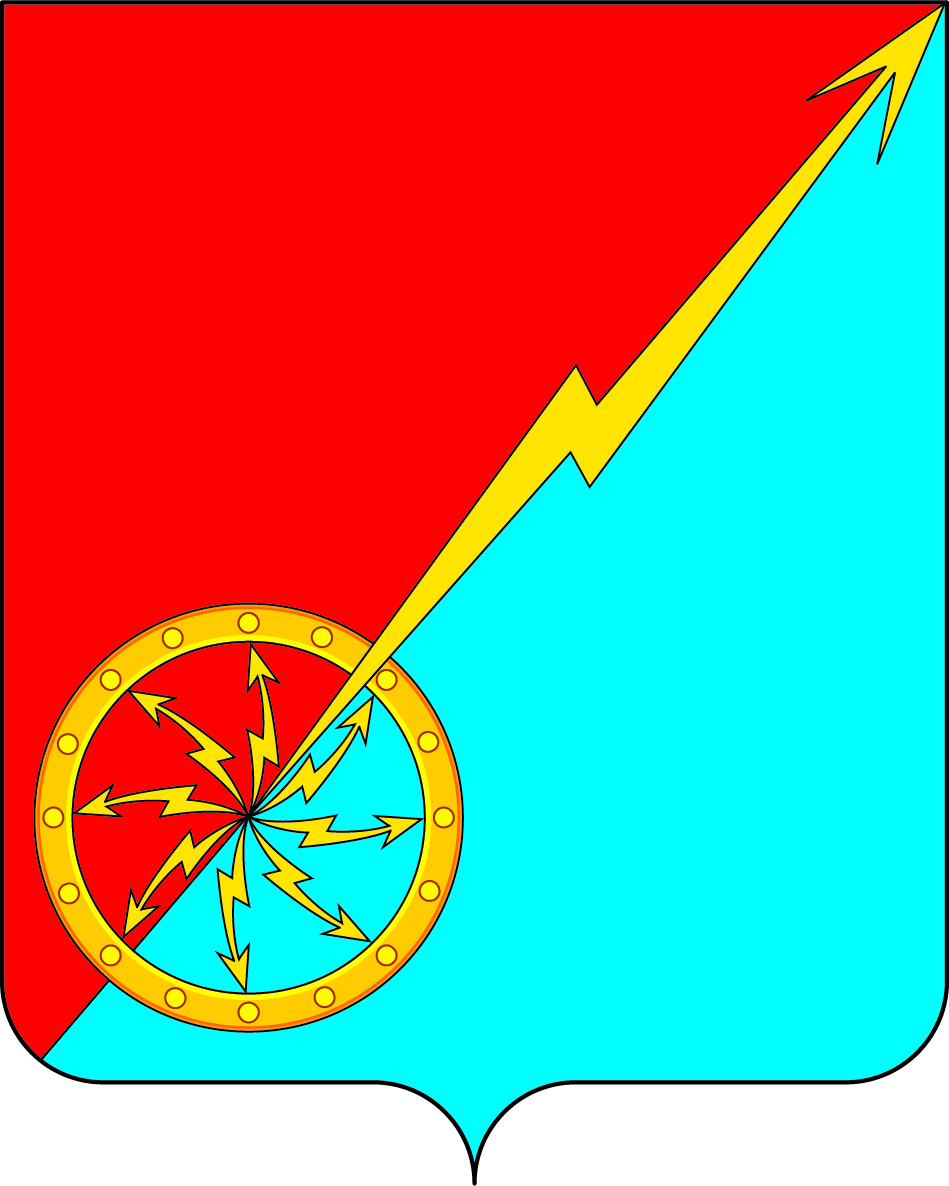 УСТАВМУНИЦИПАЛЬНОГО ОБРАЗОВАНИЯГОРОД СОВЕТСКЩЁКИНСКОГО РАЙОНАИНФОРМАЦИЯ О ВНЕСЕНИИ ИЗМЕНЕНИЙ В УСТАВ МУНИЦИПАЛЬНОГО ОБРАЗОВАНИЯ ГОРОД СОВЕТСК ЩЕКИНСКОГО РАЙОНАУстав зарегистрирован Главным управлением Министерства юстиции Российской Федерации по Центральному федеральному округу 11 мая 2006 года. Государственный регистрационный № RU 715221032006001Устав принят решением Собрания депутатов муниципального образования город Советск Щекинского района № 8-01 от 12 апреля 2006 года, зарегистрирован 11 мая 2006 года.1. Зарегистрированы изменения в уставе Министерством юстиции Российской Федерации по Тульской области 14 октября 2008 года. Государственный регистрационный № RU 715221032008001.2. Зарегистрированы изменения в уставе Управлением Министерства юстиции Российской Федерации по Тульской области 30 апреля 2009 года. Государственный регистрационный № RU 715221012009061.3. Зарегистрированы изменения в уставе Управлением Министерством юстиции Российской Федерации по Тульской области 29 сентября 2009 года. Государственный регистрационный номер № RU 715223082008002.4. Зарегистрированы изменения в уставе Управлением Министерством юстиции Российской Федерации по Тульской области 15 апреля 2010 года. Государственный регистрационный номер № RU 715221032010001.5. Зарегистрированы изменения в уставе Управлением Министерством юстиции Российской Федерации по Тульской области 10 декабря 2010 года. Государственный регистрационный номер № RU 715221032010002.6. Зарегистрированы изменения в уставе Управлением Министерством юстиции Российской Федерации по Тульской области 24 мая 2011 года. Государственный регистрационный номер № RU 715221032011001.7. Зарегистрированы изменения в уставе Управлением Министерством юстиции Российской Федерации по Тульской области 03 апреля 2012 года. Государственный регистрационный номер № RU 715221032012001.8. Зарегистрированы изменения в уставе Управлением Министерством юстиции Российской Федерации по Тульской области 21 ноября 2012 года. Государственный регистрационный номер № RU 715221032012002.9. Зарегистрированы изменения в уставе Управлением Министерством юстиции Российской Федерации по Тульской области 25 сентября 2013 года. Государственный регистрационный номер № RU 715221032013002. 10. Зарегистрированы изменения в уставе Управлением Министерством юстиции Российской Федерации по Тульской области 03 апреля 2014 года. Государственный регистрационный номер № RU 715221032014001. 11. Зарегистрированы изменения в уставе Управлением Министерством юстиции Российской Федерации по Тульской области 11 июня 2014 года. Государственный регистрационный номер № RU 715221032014002.12. Зарегистрированы изменения в уставе Управлением Министерством юстиции Российской Федерации по Тульской области  06 октября 2014 года. Государственный регистрационный номер № RU 715221032012003.13. Зарегистрированы изменения в уставе Управлением Министерством юстиции Российской Федерации по Тульской области 07 апреля 2016 года. Государственный регистрационный номер № RU 715221032016001.14. Зарегистрированы изменения в уставе Управлением Министерством юстиции Российской Федерации по Тульской области 18 октября 2016 года. Государственный регистрационный номер № RU 715221032016002.15. Зарегистрированы изменения в уставе Управлением Министерством юстиции Российской Федерации по Тульской области 10 апреля 2017 года. Государственный регистрационный номер № RU 715221032017001.16. Зарегистрированы изменения в уставе Управлением Министерством юстиции Российской Федерации по Тульской области 04 июля 2017 года. Государственный регистрационный номер № RU 715221032017002.17. Зарегистрированы изменения в уставе Управлением Министерством юстиции Российской Федерации по Тульской области 02 ноября 2017 года. Государственный регистрационный номер № RU 715221032017003.18. Зарегистрированы изменения в уставе Управлением Министерством юстиции Российской Федерации по Тульской области 25 апреля 2018 года. Государственный регистрационный номер № RU 71522103201800119. Зарегистрированы изменения в уставе Управлением Министерством юстиции Российской Федерации по Тульской области 18 октября 2018 года. Государственный регистрационный номер № RU 71522103201800220. Зарегистрированы изменения в уставе Управлением Министерством юстиции Российской Федерации по Тульской области 25 февраля 2019 года. Государственный регистрационный номер № RU 715221032019001 Новая редакция положений Устава муниципального образования город Советск Щекинского районаГлава I. Общие положения	3Статья 1. Наименование муниципального образования и его правовой статус	3Статья 2. Границы и состав территории муниципального образования, порядок изменения границ и преобразования муниципального образования	3Статья 3. Официальные символы муниципального образования	3Глава II. Правовые основы организации местного самоуправления	4Статья 4. Местное самоуправление в муниципальном образовании	4Статья 5. Права граждан на осуществление местного самоуправления	4Статья 6. Правовая основа местного самоуправления муниципального образования	4Статья 7. Вопросы местного значения муниципального образования	4Статья 7.1. Права органов местного самоуправления на решение вопросов, не отнесенных к вопросам местного значения муниципального образования	7Статья 8. Полномочия органов местного самоуправления	8Статья 8.1. Оценка эффективности деятельности органов местного самоуправления	10Статья 9. Порядок наделения органов местного самоуправления отдельными государственными полномочиями, осуществление органами местного самоуправления   отдельных государственных полномочий.	10Статья 10. Привлечение населения к выполнению социально значимых работ	10Глава III. Непосредственное участие населения муниципального образования в осуществлении местного самоуправления.	11Статья 11. Формы непосредственного участия населения муниципального образования в решении вопросов местного значения.	11Статья 12. Местный референдум	11Статья 13 Муниципальные выборы	14Статья 14. Голосование по отзыву, депутата Собрания депутатов муниципального образования	14Статья 15.Голосование по вопросам изменения границ муниципального образования, преобразования муниципального образования	15Статья 15.1 Сход граждан………………..………………………………………………………........12Статья 16. Правотворческая инициатива граждан	16Статья 17. Территориальное общественное самоуправление	16Статья 18. Порядок организации и осуществления территориального общественного самоуправления	17Статья 19. Публичные слушания, общественные обсужденияСтатья 20. Собрание граждан	18Статья 21. Конференция граждан (собрание делегатов)	19Статья 22. Опрос граждан	19Статья 23. Обращения граждан в органы местного самоуправления	19Глава IV. Органы местного самоуправления и должностные лица местного самоуправления	19Статья 24. Органы местного самоуправления	19Статья 25. Собрание депутатов муниципального образования	20Статья 26. Структура Собрания депутатов муниципального образования	21Статья 27. Компетенция Собрания депутатов муниципального образования	21Статья 28. Досрочное прекращение полномочий Собрания депутатов муниципального образования	22Статья 29. Статус депутата Собрания депутатов муниципального образования	23Статья 30. Досрочное прекращение полномочий депутата Собрания депутатов муниципального образования	24Статья 31  Глава муниципального образования	24Статья 32. Полномочия главы муниципального образования	25Статья 33. Досрочное прекращение полномочий главы муниципального образования	26Статья 34. Администрация муниципального образования	27Статья 35. Структура администрации муниципального образования	27Статья 36. Полномочия администрации муниципального образования	28Статья 36.1. Органы, уполномоченные на осуществление муниципального контроля.	28Статья 37. Порядок назначения главы администрации муниципального образования	28Статья 38. Полномочия главы администрации муниципального образования, досрочное прекращение полномочий главы администрации муниципального образования	29Статья 39. Контрольно - счетная комиссия	31Статья 40. Взаимоотношения органов местного самоуправления с органами государственной власти	31Статья 41. Избирательная комиссия муниципального образования	31Статья 42. Органы местного самоуправления как юридические лица	32Статья 43. Муниципальная служба	32Статья 44. Правовая регламентация муниципальной службы	32Статья 44.1. Гарантии для муниципальных служащих	33Статья 44.2. Финансирование муниципальной службы	33Статья 45. Муниципальные правовые акты муниципального образования	33Статья 46. Подготовка, принятие и вступление в силу правовых актов Собрания депутатов муниципального образования	35Статья 47. Отмена муниципальных правовых актов и приостановление их действия	36Глава V. Экономическая основа местного самоуправления	36Статья 48. Экономическая основа местного самоуправления	36Статья 49.  Муниципальное имущество	Ошибка! Закладка не определена.Статья 50. Владение, пользование и распоряжением муниципальным имуществом	37Статья 51. Взаимоотношения органов местного самоуправления муниципального образования и органов местного самоуправления иных муниципальных образований	38Статья 52. Бюджет муниципального образования (местный бюджет)	38Статья 53. Расходы  бюджета муниципального образования	38Статья 54. Доходы  бюджета муниципального образования	39Статья 55. Составление проекта бюджета, рассмотрение и утверждение бюджета муниципального образования	Ошибка! Закладка не определена.38Статья 56. Местные налоги и сборы	39Статья 57. Средства самообложения граждан	39Статья 58. Закупки для обеспечения муниципальных нужд………………………………………..32Статья 59. Муниципальные заимствования	39Глава VI. Гарантии прав граждан на местное самоуправление и ответственность органов местного самоуправления и должностных лиц местного самоуправления муниципального образования	40Статья 60. Гарантии прав граждан на осуществление местного самоуправления в муниципальном образовании	40Статья 61.  Ответственность органов местного самоуправления и должностных лиц местного самоуправления	40Статья 62.  Ответственность  органов  местного самоуправления и должностных лиц местного самоуправления перед населением, государством, физическими и юридическими лицами	40Статья 62.1 Удаление главы муниципального образования в отставку	…..…..33 Глава VII.  Порядок внесения дополнений и изменений в Устав муниципального образования	43Статья 63. Принятие Устава муниципального образования, внесение изменений и дополнений в Устав муниципального образования	43Статья 64. Вступление в силу Устава муниципального образования, решения Собрания депутатов муниципального образования о внесении изменений и дополнений в Устав муниципального образования	43Глава VIII. Применение отдельных положений Устава в переходный период	44Статья 65. Применение отдельных положений Устава в переходный период	44Глава I. Общие положенияСтатья 1. Наименование муниципального образования и его правовой статус 1. Наименование муниципального образования - город Советск  Щекинского района (далее по тексту – муниципальное образование).  Статус муниципального образования – городское поселение. 2. Муниципальное образование наделено статусом городского поселения Законом Тульской области от 11.03.05 г. № 552-ЗТО «О переименовании муниципального образования «г. Щекино и Щекинский район» Тульской области, установлении границ, наделении статусом и определении административных центров муниципальных образований на территории Щекинского района Тульской области».Территория муниципального образования входит в состав территории муниципального образования Щекинский  район.Статья 2. Границы и состав территории муниципального образования, порядок изменения границ и преобразования муниципального образования1. Границы муниципального образования установлены  Законом  Тульской области  от  11.03.05 г.  №   552-ЗТО  «О переименовании муниципального образования «г. Щекино и Щекинский район» Тульской области, установлении границ, наделении статусом и определении административных центров муниципальных образований на территории Щекинского района Тульской области».2. Границы муниципального образования  подлежат описанию и утверждению  в соответствии с требованиями градостроительного и  земельного законодательства в сроки, установленные Федеральным законом от 06.10.2003 г. №131-ФЗ «Об общих принципах организации местного самоуправления в Российской Федерации».3. Территорию муниципального образования составляют исторически сложившиеся земли города Советска,  прилегающие к нему земли общего пользования, территории традиционного природопользования населения муниципального образования, земли рекреационного назначения, земли для развития муниципального образования, независимо от форм собственности и целевого назначения.  В состав территории муниципального образования   могут входить в соответствии с генеральным планом  развития муниципального образования  территории, предназначенные для развития его социальной, транспортной и иной инфраструктуры (включая территории поселков и сельских населенных пунктов, не являющихся муниципальными образованиями).4. Изменение границ муниципального образования, влекущее отнесение  территорий отдельных входящих в его состав населенных пунктов к территориям других поселений, осуществляется с согласия населения данных населенных пунктов,  выраженного путем голосования, предусмотренного законом Тульской области, либо на сходах граждан, проводимых в порядке, предусмотренном статьей 25.1 Федерального закона от 06.10.2003 г. № 131-ФЗ «Об общих принципах организации местного  самоуправления в Российской Федерации», с учетом мнения  Собраний депутатов соответствующих муниципальных образований. 5. Изменение границ муниципального образования, не влекущее отнесения территорий отдельных входящих в состав населенных пунктов к территории другого поселения, осуществляется с учетом мнения населения данных населенных пунктов, выраженного Собранием депутатов  муниципального образования.6. Объединение муниципального образования с другим поселением, не влекущее изменения границ иных муниципальных образований, осуществляется с согласия населения каждого из поселений, Собранием депутатов каждого из объединяемых поселений.7. Разделение муниципального образования, влекущее образование двух и более поселений, осуществляется с согласия населения каждого из образуемых поселений, выраженного путем голосования предусмотренного законом Тульской области.8. Изменение статуса муниципального образования в связи с наделением его статусом городского округа осуществляется законом Тульской области с согласия населения муниципального образования, а также с согласия населения муниципального образования Щекинский район, выраженного представительными органами указанных муниципальных образований.Статья 3. Официальные символы муниципального образования1. Муниципальное образование в соответствии с федеральным законодательством и геральдическими правилами вправе устанавливать официальные символы, отражающие исторические, культурные, национальные и иные местные традиции и особенности.2. Официальные символы муниципального образования подлежат государственной регистрации в порядке, установленном федеральным законодательством.3. Официальные символы муниципального образования и порядок официального использования указанных символов устанавливается нормативным правовым актом Собрания депутатов  муниципального образования  город Советск  (далее по тексту – Собрание депутатов муниципального образования).Глава II. Правовые основы организации местного самоуправленияСтатья 4. Местное самоуправление в муниципальном образовании Местное самоуправление в муниципальном образовании - форма осуществления населением своей власти, обеспечивающая в пределах, установленных Конституцией Российской Федерации, федеральными законами, а в случаях, установленных федеральными законами,  - законами Тульской области, настоящим Уставом,  самостоятельное и под свою ответственность решение населением непосредственно и (или) через органы местного самоуправления вопросов местного значения исходя из интересов населения  с учетом исторических и иных местных традиций.Статья 5. Права граждан на осуществление местного самоуправления 1. Граждане, проживающие на территории муниципального образования, осуществляют местное самоуправление посредством участия в местных референдумах, муниципальных выборах, посредством иных форм прямого волеизъявления, а также через выборные и иные органы местного самоуправления.2. Иностранные граждане, постоянно или преимущественно проживающие на территории муниципального образования, обладают при осуществлении местного самоуправления правами в соответствии с международными договорами Российской Федерации и федеральными законами.3. Граждане, проживающие на территории муниципального образования, имеют равные права на осуществление местного самоуправления независимо от пола, расы, национальности, языка, происхождения, имущественного и должностного положения, отношения к религии, убеждений, принадлежности к общественным объединениям.Статья 6. Правовая основа местного самоуправления муниципального образованияПравовую основу местного самоуправления составляют общепризнанные принципы и нормы международного права, международные договоры Российской Федерации, Конституция Российской Федерации,  федеральные конституционные законы, Федеральный закон от 06.10.2003 г. №131-ФЗ «Об общих принципах организации местного самоуправления в Российской Федерации», другие федеральные законы,  издаваемые в соответствии с ними иные нормативные правовые акты Российской Федерации (указы и распоряжения Президента Российской Федерации, постановления и распоряжения Правительства Российской Федерации, иные нормативные правовые акты федеральных органов исполнительной власти), Устав (Основной Закон) Тульской области, законы и иные нормативные правовые акты Тульской области, настоящий Устав, решения, принятые на  местных референдумах, и  иные муниципальные правовые акты.Статья 7. Вопросы местного значения муниципального образования К вопросам местного значения  муниципального образования  относятся:1) составление и рассмотрение проекта бюджета муниципального образования, утверждение и исполнение бюджета муниципального образования, осуществление контроля за его исполнением, составление и утверждение отчета об исполнении бюджета муниципального образования;2) установление, изменение и отмена местных налогов и сборов муниципального образования;3) владение, пользование и распоряжение имуществом, находящимся в муниципальной собственности  муниципального образования;4) организация в границах  муниципального образования электро-, тепло-, газо- и водоснабжения населения, водоотведения, снабжения населения топливом в пределах полномочий, установленных законодательством Российской Федерации;4.1) осуществление в ценовых зонах теплоснабжения муниципального контроля за выполнением единой теплоснабжающей организацией мероприятий по строительству, реконструкции и (или) модернизации объектов теплоснабжения, необходимых для развития, повышения надежности и энергетической эффективности системы теплоснабжения и определенных для нее в схеме теплоснабжения в пределах полномочий, установленных Федеральным законом от 27.07.2010 № 190-ФЗ «О теплоснабжении»;5) дорожная деятельность в отношении автомобильных дорог местного значения в границах населенных пунктов муниципального образования и обеспечение безопасности дорожного движения на них, включая создание и обеспечение функционирования парковок (парковочных мест), осуществление муниципального контроля за сохранностью автомобильных дорог местного значения в границах населенных пунктов муниципального образования, организация дорожного движения и осуществления дорожной деятельности в соответствии с законодательством Российской Федерации;6) обеспечение проживающих в муниципальном образовании и нуждающихся в жилых помещениях малоимущих граждан жилыми помещениями, организация строительства и содержания муниципального жилищного фонда, создание условий для жилищного строительства, осуществление муниципального жилищного контроля, а также иных полномочий органов местного самоуправления в соответствии с жилищным законодательством;7) создание условий для предоставления транспортных услуг населению и организация транспортного обслуживания населения в границах муниципального образования;8) участие в профилактике терроризма и экстремизма, а также в минимизации и (или) ликвидации последствий проявлений терроризма и экстремизма в границах муниципального образования;8.1) создание условий для реализации мер, направленных на укрепление межнационального и межконфессионального согласия, сохранение и развитие языков и культуры народов Российской Федерации, проживающих на территории муниципального образования, социальную и культурную адаптацию мигрантов, профилактику межнациональных (межэтнических) конфликтов;9) участие в предупреждении и ликвидации последствий  чрезвычайных ситуаций в границах  муниципального образования;10) обеспечение первичных мер пожарной безопасности в границах населенных пунктов муниципального образования;11) создание условий для обеспечения жителей  муниципального образования услугами связи, общественного питания, торговли и бытового обслуживания;12) организация библиотечного обслуживания населения, комплектование и обеспечение сохранности библиотечных фондов библиотек муниципального образования;13) создание условий для организации досуга и обеспечения жителей муниципального образования услугами организаций культуры;14) сохранение, использование и популяризация объектов культурного наследия (памятников истории и культуры), находящихся в собственности муниципального образования, охрана объектов культурного наследия (памятников истории и культуры) местного (муниципального) значения, расположенных на территории муниципального образования;15) создание условий для развития местного традиционного народного художественного творчества, участие в сохранении, возрождении и развитии народных художественных промыслов в муниципальном образовании;16) обеспечение условий для развития на территории муниципального образования физической культуры, школьного спорта и массового спорта, организации проведения официальных физкультурно-оздоровительных и спортивных мероприятий муниципального образовании;17) создание условий для массового отдыха жителей муниципального образования и организация обустройства мест массового отдыха населения, включая обеспечение свободного доступа граждан к водным объектам общего пользования и их береговым полосам;18) формирование архивных фондов муниципального образования;19) участие в организации деятельности по накоплению (в том числе раздельному накоплению) и транспортированию твердых коммунальных отходов;20) утверждение правил благоустройства территории муниципального образования, осуществление контроля за их соблюдением, организация благоустройства территории муниципального образования в соответствии с указанными правилами, а также организация использования, охраны, защиты, воспроизводства городских лесов, лесов особо охраняемых природных территорий, расположенных в границах населенных пунктов муниципального образования; 21) утверждение генерального плана муниципального образования, правил землепользования и застройки, утверждение подготовленной на основе генерального плана муниципального образования документации по планировке территории, выдача разрешений на строительство (за исключением случаев, предусмотренных Градостроительным кодексом Российской Федерации, иными федеральными законами), разрешений на ввод объектов в эксплуатацию при осуществлении строительства, реконструкции объектов капитального строительства, расположенных на территории муниципального образования, утверждение местных нормативов градостроительного проектирования муниципального образования, резервирование земель и изъятие, земельных участков в границах муниципального образования для муниципальных нужд, осуществление муниципального земельного контроля в границах муниципального образования, осуществление в случаях, предусмотренных Градостроительным кодексом Российской Федерации, осмотров зданий, сооружений и выдача рекомендаций об устранении выявленных в ходе таких осмотров нарушений, направление уведомления о соответствии указанных в уведомлении о планируемых строительстве или реконструкции объекта индивидуального жилищного строительства или садового дома (далее - уведомление о планируемом строительстве) параметров объекта индивидуального жилищного строительства или садового дома установленным параметрам и допустимости размещения объекта индивидуального жилищного строительства или садового дома на земельном участке, уведомления о несоответствии указанных в уведомлении о планируемом строительстве параметров объекта индивидуального жилищного строительства или садового дома установленным параметрам и (или) недопустимости размещения объекта индивидуального жилищного строительства или садового дома на земельном участке, уведомления о соответствии или несоответствии построенных или реконструированных объекта индивидуального жилищного строительства или садового дома требованиям законодательства о градостроительной деятельности при строительстве или реконструкции объектов индивидуального жилищного строительства или садовых домов на земельных участках, расположенных на территории муниципального образования, принятие в соответствии с гражданским законодательством Российской Федерации решения о сносе самовольной постройки, решения о сносе самовольной постройки или ее приведении в соответствие с предельными параметрами разрешенного строительства, реконструкции объектов капитального строительства, установленными правилами землепользования и застройки, документацией по планировке территории, или обязательными требованиями к параметрам объектов капитального строительства, установленными федеральными законами (далее также – приведение в соответствие с установленными требованиями), решения об изъятии земельного участка, не используемого по целевому назначению или используемого с нарушением законодательства Российской Федерации, осуществление сноса самовольной постройки или ее приведения в соответствие с установленными требованиями в случаях, предусмотренных Градостроительным кодексом Российской Федерации;22) утратил силу;22.1) присвоение адресов объектам адресации, изменение, аннулирование адресов, присвоение наименований элементам улично-дорожной сети (за исключением автомобильных дорог федерального значения, автомобильных дорог регионального или межмуниципального значения, местного значения муниципального образования Щекинский район), наименований элементам планировочной структуры в границах муниципального образования, изменение, аннулирование таких наименований, размещение информации в государственном адресном реестре;23) организация ритуальных услуг и содержание мест захоронения;24) организация и осуществление мероприятий по территориальной обороне и гражданской обороне, защите населения и территории муниципального образования от чрезвычайных ситуаций природного и техногенного характера;25) создание, содержание и организация деятельности аварийно-спасательных служб и (или) аварийно-спасательных формирований на территории муниципального образования;26) утратил силу;27) осуществление мероприятий по обеспечению безопасности людей на водных объектах, охране их жизни и здоровья;28) создание, развитие и обеспечение охраны лечебно-оздоровительных местностей и курортов местного значения на территории муниципального образования, а также осуществление муниципального контроля в области использования и охраны особо охраняемых природных территорий местного значения;29) содействие в развитии сельскохозяйственного производства, создание условий для развития малого и среднего предпринимательства;30) организация и осуществление мероприятий по работе с детьми и молодежью в муниципальном образовании;31) осуществление в пределах, установленных водным законодательством Российской Федерации, полномочий собственника водных объектов, информирование населения об ограничениях их использования;32) осуществление муниципального лесного контроля;33) утратил силу;33.1) предоставление помещения для работы на обслуживаемом административном участке муниципального образования сотруднику, замещающему должность участкового уполномоченного полиции;33.2) до 1 января 2017 года предоставление сотруднику, замещающему должность участкового уполномоченного полиции, и членам его семьи жилого помещения на период выполнения сотрудником обязанностей по указанной должности;33.3) оказание поддержки гражданам и их объединениям, участвующим в охране общественного порядка, создание условий для деятельности народных дружин;34) оказание поддержки социально ориентированным некоммерческим организациям в пределах полномочий, установленных статьями 31.1 и 31.3 Федерального закона от 12 января 1996 года № 7-ФЗ «О некоммерческих организациях»;35) утратил силу; 36) утратил силу; 37) обеспечение выполнения работ, необходимых для создания искусственных земельных участков для нужд муниципального образования, проведение открытого аукциона на право заключить договор о создании искусственного земельного участка в соответствии с федеральным законом; 38) осуществление мер по противодействию коррупции в границах муниципального образования.39) участие в соответствии с Федеральным законом от 24.07.2007 № 221-ФЗ «О государственном кадастре недвижимости» в выполнении комплексных кадастровых работ.Статья 7.1. Права органов местного самоуправления на решение вопросов, не отнесенных к вопросам местного значения муниципального образования 1. Органы местного самоуправления муниципального образования имеют право на:1) создание музеев муниципального образования;2) утратил силу с 1 января 2010 года;3) совершение нотариальных действий, предусмотренных законодательством, в случае отсутствия в муниципальном образовании нотариуса;4) участие в осуществлении деятельности по опеке и попечительству;5) утратил силу;6) создание условий для осуществления деятельности, связанной с реализацией прав местных национально-культурных автономий на территории муниципального образования;7) оказание содействия национально-культурному развитию народов Российской Федерации и реализации мероприятий в сфере межнациональных отношений на территории муниципального образования.8) участие в организации и осуществлении мероприятий по мобилизационной подготовке муниципальных предприятий и учреждений, находящихся на территории муниципального образования;8.1) создание муниципальной пожарной охраны;9) создание условий для развития туризма;10) оказание поддержки общественным наблюдательным комиссиям, осуществляющим общественный контроль за обеспечением прав человека и содействие лицам, находящимся в местах принудительного содержания;11) оказание поддержки общественным объединениям инвалидов, а также созданным общероссийскими общественными объединениями инвалидов организациям в соответствии с Федеральным законом от 24 ноября 1995 года № 181-ФЗ «О социальной защите инвалидов в Российской Федерации;12) утратил силу;13) предоставление гражданам жилых помещений муниципального жилищного фонда по договорам найма жилых помещений жилищного фонда социального использования в соответствии с жилищным законодательством;14) осуществление деятельности по обращению с животными без владельцев, обитающими на территории муниципального образования;15) осуществление мероприятий в сфере профилактики правонарушений, предусмотренных Федеральным законом от 23.06.2016 г. № 182-ФЗ «Об основах системы профилактики правонарушений в Российской Федерации»;16) оказание содействия развитию физической культуры и спорта инвалидов, лиц с ограниченными возможностями здоровья, адаптивной физической культуры и адаптивного спорта;17) осуществление мероприятий по защите прав потребителей, предусмотренных Законом Российской Федерации от 07.02.1992 № 2300-1 «О защите прав потребителей».2. Органы местного самоуправления муниципального образования вправе решать вопросы, указанные в части 1 настоящей статьи, участвовать в осуществлении иных государственных полномочий (не переданных им в соответствии со статьёй 19 Федерального закона от 06.10.2003г. № 131-ФЗ «Об общих принципах организации местного самоуправления в Российской Федерации»), если это участие предусмотрено  федеральными законами, а также решать иные вопросы, не отнесённые к компетенции органов местного самоуправления других муниципальных образований, органов государственной власти и не исключенные из их компетентности федеральными законами и законами Тульской области, за счет доходов местного бюджета, за исключением межбюджетных трансфертов, предоставленных из бюджетов бюджетной системы Российской Федерации, и поступлений налоговых доходов по дополнительным нормативам отчислений.Статья 8. Полномочия органов местного самоуправления1. В целях решения вопросов местного значения органы местного самоуправления  муниципального образования обладают следующими полномочиями:1) принятие устава муниципального образования и внесение в него изменений и дополнений, издание муниципальных правовых актов;2) установление официальных символов муниципального образования;3) создание муниципальных предприятий и учреждений, осуществление финансового обеспечения деятельности муниципальных казенных учреждений и финансового обеспечения выполнения муниципального задания бюджетными и автономными муниципальными учреждениями, а также осуществление закупок товаров, работ, услуг для обеспечения муниципальных нужд;4) установление тарифов на услуги, предоставляемые муниципальными предприятиями и учреждениями и работы, выполняемые муниципальными предприятиями и учреждениями,  если иное не предусмотрено федеральными законами;5) регулирование тарифов на подключение к системе коммунальной инфраструктуры, тарифов организаций коммунального комплекса на подключение, надбавок к тарифам на товары и услуги организаций коммунального комплекса, надбавок к ценам (тарифам) для потребителей; 5.1) полномочиями по организации теплоснабжения, предусмотренными Федеральным законом «О теплоснабжении»;5.2) полномочиями в сфере водоснабжения и водоотведения, предусмотренными Федеральным законом от 07.12.2011 г. № 416-ФЗ «О водоснабжении и водоотведении»;5.3) полномочиями в сфере стратегического планирования, предусмотренными Федеральным законом от 28.06.2014 года № 172-ФЗ "О стратегическом планировании в Российской Федерации";6) организационное и материально-техническое обеспечение подготовки и проведения муниципальных выборов, местного референдума, голосования по отзыву депутата, голосования по вопросам изменения границ муниципального образования, преобразования муниципального образования;7) организация сбора статистических показателей, характеризующих состояние экономики и социальной сферы муниципального образования, и предоставление указанных данных органам государственной власти в порядке, установленном Правительством Российской Федерации;7.1. разработка и утверждение программ комплексного развития систем коммунальной инфраструктуры муниципального образования, программ комплексного развития транспортной инфраструктуры муниципального образования, программ комплексного развития социальной инфраструктуры муниципального образования требования к которым устанавливаются Правительством Российской Федерации;8) осуществление международных и внешнеэкономических связей в соответствии с федеральными законами;9) организация профессионального образования и дополнительного профессионального образования главы муниципального образования, депутатов Собрания депутатов муниципального образования, муниципальных служащих и работников муниципальных учреждений, организация подготовки кадров для муниципальной службы в порядке, предусмотренном законодательством Российской Федерации об образовании и законодательством Российской Федерации о муниципальной службе;10) учреждение печатного средства массовой информации для опубликования муниципальных правовых актов, обсуждения проектов муниципальных правовых актов по вопросам местного значения, доведения до сведения жителей муниципального образования официальной информации о социально-экономическом и культурном развитии муниципального образования, о развитии его общественной инфраструктуры и иной официальной информации;10.1) утверждение и реализация муниципальных программ в области энергосбережения и повышения энергетической эффективности, организация проведения энергетического обследования многоквартирных домов, помещения в которых составляют муниципальный жилищный фонд в границах муниципального образования, организация и проведение иных мероприятий, предусмотренных законодательством об энергосбережении и о повышении энергетической эффективности;11) иными полномочиями в соответствии с Федеральным законом от 06.10.2003 г. №131-ФЗ «Об общих принципах организации местного самоуправления в Российской Федерации», настоящим Уставом.2. Исключена.3. Органы местного самоуправления муниципального образования город Советск Щекинского района вправе заключать соглашения с органами местного самоуправления муниципального образования Щекинский район о передаче последнему осуществления части своих полномочий по решению вопросов местного значения за счет межбюджетных трансфертов, предоставляемых из бюджета муниципального образования город Советск Щекинского района в бюджет муниципального образования Щекинский район, а также соглашения о принятии части полномочий по решению вопросов местного значения  муниципального образования Щекинский район за счет межбюджетных трансфертов, предоставляемых муниципальному образованию город Советск Щекинского района из бюджета муниципального образования Щекинский район в соответствии с Бюджетным кодексом Российской Федерации.Решение о передаче осуществления части полномочий по решению вопросов местного значения органов местного самоуправления муниципального образования или о принятии части полномочий по решению вопросов местного значения муниципального образования Щекинский район принимается Собранием депутатов муниципального образования по предложению главы администрации муниципального образования город Советск (далее по тексту – глава администрации муниципального образования).Соглашения должны заключаться на определенный срок, содержать положения, устанавливающие основания и порядок прекращения их действия, в том числе досрочного, порядок определения ежегодного объема указанных в настоящей части межбюджетных трансфертов, необходимых для осуществления передаваемых полномочий, а также предусматривать финансовые санкции за неисполнение соглашений. Порядок заключения соглашений определяется нормативными правовыми актами Собрания депутатов муниципального образования.Статья 8.1. Оценка эффективности деятельности органов местного самоуправления1. Перечень показателей для оценки эффективности деятельности органов местного самоуправления муниципального образования утверждается в порядке, определяемом Президентом Российской Федерации.Статья 9. Порядок наделения органов местного самоуправления отдельными государственными полномочиями, осуществление органами местного самоуправления   отдельных государственных полномочий.1. Наделение органов местного самоуправления муниципального образования отдельными государственными полномочиями Российской Федерации осуществляется федеральными законами и законами Тульской области, отдельными государственными полномочиями Тульской области - законами Тульской области. Наделение органов местного самоуправления муниципального образования отдельными государственными полномочиями иными нормативными правовыми актами не допускается.2. Финансовое обеспечение отдельных государственных полномочий, переданных органам местного самоуправления муниципального образования, осуществляется только за счет предоставляемых местному бюджету субвенций из соответствующих бюджетов.3. Органы местного самоуправления муниципального образования несут ответственность за осуществление отдельных государственных полномочий в пределах выделенных муниципальному образованию на эти цели материальных ресурсов и финансовых средств.4. Органы местного самоуправления муниципального образования участвуют в осуществлении государственных полномочий, не переданных им в соответствии со статьей 19 Федерального закона от 06.10.2003г. № 131-ФЗ «Об общих принципах организации местного самоуправления в Российской Федерации», в случае принятия Собранием депутатом муниципального образования решения о реализации права на участие в осуществлении указанных полномочий.5. Органы местного самоуправления муниципального образования вправе осуществлять расходы за счет средств бюджета муниципального образования (за исключением финансовых средств, передаваемых местному бюджету муниципального образования на осуществление целевых расходов) на осуществление полномочий, не переданных им в соответствии со статьей 19 Федерального закона от 06.10.2003г. № 131-ФЗ «Об общих принципах организации местного самоуправления в Российской Федерации», если возможность осуществления таких расходов предусмотрена федеральными законами.Органы местного самоуправления муниципального образования вправе устанавливать за счет средств бюджета муниципального образования (за исключением финансовых средств, передаваемых местному бюджету на осуществление целевых расходов) дополнительные меры социальной поддержки и социальной помощи для отдельных категорий граждан вне зависимости от наличия в федеральных законах положений, устанавливающих указанное право.Финансирование полномочий, предусмотренное настоящей частью, не является обязанностью муниципального образования, осуществляется при наличии возможности и не является основанием для выделения дополнительных средств из других бюджетов бюджетной системы Российской Федерации.6. Органы местного самоуправления и должностные лица местного самоуправления муниципального образования обязаны в соответствии с требованиями федерального закона, закона Тульской области предоставлять уполномоченным государственным органам документы, связанные с осуществлением отдельных государственных полномочий.Статья 10. Привлечение населения к выполнению социально значимых работ1. По решению Собрания депутатов  муниципального образования  население может привлекаться к выполнению на добровольной основе социально значимых для муниципального образования работ (в том числе дежурств) в целях решения вопросов местного значения муниципального образования, предусмотренных пунктами 8-10, 17 и 20 части 1 статьи 7 настоящего Устава.2. К социально значимым работам могут быть отнесены только работы, не требующие специальной профессиональной подготовки.3. К выполнению социально значимых работ могут привлекаться совершеннолетние трудоспособные жители муниципального образования в свободное от основной работы или учебы время на безвозмездной основе не более чем один раз в три месяца. Продолжительность социально значимых работ может составлять не более четырех часов подряд.4. Организация и материально-техническое обеспечение проведения социально значимых работ осуществляется администрацией муниципального образования город Советск (далее – по тексту администрация муниципального образования).Глава III. Непосредственное участие населения муниципального образования в осуществлении местного самоуправления.Статья 11. Формы непосредственного участия населения муниципального образования в решении вопросов местного значения.1. Формами непосредственного участия населения муниципального образования в решении вопросов местного значения  являются:1) местный референдум;2) муниципальные выборы;3) голосование по отзыву депутата Собрания депутатов муниципального образования; 4) голосование по вопросам изменения границ муниципального образования, преобразования муниципального образования;4.1) сход граждан;5) правотворческая инициатива граждан;6) территориальное общественное самоуправление;7) публичные слушания, общественные обсуждения;8) собрания граждан; 9) конференция граждан (собрание делегатов);10) опрос граждан;11) обращения граждан в органы местного самоуправления;12) иные формы, не противоречащие Конституции Российской Федерации, федеральным законам и законам Тульской области.Статья 12. Местный референдум1.  На территории муниципального образования в целях решения непосредственно населением вопросов местного значения проводиться местный  референдум (далее по тексту - референдум). Для проведения  референдума определяется округ референдума. Округ референдума включает в себя всю территорию муниципального образования.2. На референдум могут быть вынесены только вопросы (вопрос) местного значения.Обязательному вынесению на референдум подлежат вопросы введения и использования на территории муниципального образования средств самообложения граждан.Вопросы (вопрос) референдума не должны ограничивать или отменять общепризнанные права и свободы человека и гражданина, конституционные гарантии реализации таких прав и свобод.Вопросы референдума не должны противоречить законодательству Российской Федерации, законам Тульской области.Вопрос референдума должен быть сформулирован таким образом, чтобы исключалась возможность его множественного толкования, то есть на него можно было бы дать только однозначный ответ, а также чтобы исключалась неопределенность правовых последствий принятого на референдуме решения. В соответствии с законодательством Российской Федерации на референдум не могут быть вынесены вопросы:1) о досрочном прекращении или продлении срока полномочий органов местного самоуправления, о приостановлении ими своих полномочий, а также о проведении досрочных выборов в органы местного самоуправления либо об отсрочке указанных выборов;2) о персональном составе органов местного самоуправления;3) об избрании депутатов и должностных лиц, об утверждении, о назначении на должность и об освобождении от должности должностных лиц, а также о даче согласия на их назначение на  должность и освобождение от должности;4) о принятии или об изменении бюджета муниципального образования, исполнении и изменении финансовых обязательств муниципального образования;5) о принятии чрезвычайных и срочных мер по обеспечению здоровья и безопасности населения.Установление иных ограничений для вопросов, выносимых на референдум, кроме ограничений, установленных законодательством Российской Федерации и перечисленных в части 2 настоящей статьи, не допускается.Различные инициативные группы могут предложить для вынесения на референдум  разные, в том числе альтернативные, вопросы.3. Обстоятельства, исключающие назначение и проведение референдума.В соответствии с законодательством Российской Федерации референдум не назначается и не проводится в условиях военного или чрезвычайного положения, введенного на территории Российской Федерации, либо на территории муниципального образования или части этой территории, а также в течение трех месяцев после отмены военного или чрезвычайного положения.Собрание депутатов муниципального образования вправе отказать в назначении референдума только в случае нарушения при выдвижении инициативы проведения референдума нормативных правовых актов, регулирующих подготовку и проведение референдума.Референдум не проводится в течение двух лет со дня официального опубликования (обнародования) результатов референдума с такой же по смыслу формулировкой вопроса.4. Инициатива проведения референдума принадлежит гражданам Российской Федерации, имеющим право на участие в референдуме. Решение о назначении референдума принимается Собранием депутатов муниципального образования:1) по инициативе, выдвинутой гражданами Российской Федерации, имеющими право на участие в местном референдуме;2) по инициативе, выдвинутой избирательными объединениями, иными общественными объединениями, уставы которых предусматривают участие в выборах и (или) референдумах и которые зарегистрированы в порядке и сроки, установленные федеральным законом; 3) по инициативе Собрания депутатов  муниципального образования  и главы администрации муниципального образования, выдвинутой ими совместно.Для выдвижения инициативы проведения референдума и сбора подписей граждан в ее поддержку может быть образована инициативная группа по проведению референдума в количестве не менее десяти человек. Указанную инициативную группу вправе образовать гражданин или группа граждан Российской Федерации, имеющие право на участие в референдуме.Если инициатором проведения референдума выступает общественное объединение, указанное в настоящей части, руководящий орган этого общественного объединения либо руководящий орган его структурное подразделение выступает в качестве инициативной группы по проведению референдума независимо от своей численности.Инициативная группа по проведению референдума обращается с ходатайством о регистрации данной инициативной группы в избирательную комиссию муниципального образования, которая со дня такого обращения действует в качестве комиссии референдума.В ходатайстве инициативной группы по проведению референдума должен (должны) содержаться вопрос (вопросы), предлагаемый (предлагаемые)  инициативной группой для вынесения на референдум, должны быть указаны фамилия, имя и отчество, дата и место рождения, адрес места жительства, серия и номер, дата выдачи паспорта или документа, заменяющего паспорт гражданина, с указанием наименования или кода выдавшего его органа, каждого члена инициативной группы по проведению референдума,  а также каждого из уполномоченных представителей. Инициативная группа по проведению референдума вправе назначить не более 15 уполномоченных представителей.Ходатайство инициативной группы по проведению референдума должно быть подписано всеми членами указанной группы, а в случае выдвижения инициативы проведения местного референдума избирательным объединением, иным общественным объединением ходатайство должно быть подписано всеми членами руководящего органа этого избирательного объединения, иного общественного объединения либо руководящего органа его структурного подразделения, поддержавшими решение о выдвижении инициативы проведения референдума. 5. Условием назначения местного референдума по инициативе граждан, избирательных объединений, иных общественных объединений, является сбор подписей в поддержку данной инициативы, количество которых устанавливается законом Тульской области и составляет 5 процентов от числа участников референдума, зарегистрированных на территории муниципального образования в соответствии с федеральным законом, но не может быть менее 25 подписей.6. Инициатива проведения местного референдума, выдвинутая гражданами,  избирательными объединениями, иными общественными объединениями оформляется в порядке, установленном федеральным законом и  законом Тульской области.7. Инициатива проведения местного референдума, выдвинутая совместно Собранием депутатов муниципального образования и главой администрации муниципального образования, оформляется правовыми актами Собрания депутатов  муниципального образования и главы администрации муниципального образования.8. Собрание депутатов муниципального образования назначает местный референдум в течение 30 дней со дня поступления в представительный орган муниципального образования документов о выдвижении инициативы проведения референдума, на основании которых назначается референдум.Голосование на референдуме может быть назначено только на воскресенье. Не допускается назначение голосования на предпраздничный и нерабочий праздничный дни, на день, следующий за нерабочим праздничным днем, а также на воскресенье, которое в установленном порядке объявлено рабочим днем. Решение Собрания депутатов муниципального образования  о назначении референдума подлежит официальному  опубликованию не позднее чем через пять дней со дня его принятия, и не менее, чем за 45 дней до дня голосования.Голосование на референдуме не позднее, чем за 25 дней до назначенного дня голосования может быть перенесено Собранием депутатов муниципального образования на более поздний срок (но не более, чем на 90 дней) в целях его совмещения с днем голосования на назначенных выборах в органы государственной власти или органы местного самоуправления либо с днем голосования на ином назначенном референдуме. Решение Собрания депутатов муниципального образования о перенесении дня голосования подлежит официальному опубликованию не позднее, чем через пять дней со дня его принятия.В случае, если референдум не назначен Собранием депутатов муниципального образования в установленные сроки, референдум назначается судом на основании обращения граждан, избирательных объединений, главы муниципального образования, органов государственной власти Тульской области, избирательной комиссии Тульской области или прокурора. Назначенный судом референдум организуется избирательной комиссией муниципального образования, а обеспечение его проведения осуществляется Правительством Тульской области или иным органом, на который судом возложено обеспечение проведения местного референдума. 9. В референдуме имеют право участвовать граждане Российской Федерации, место жительства которых расположено в границах муниципального образования. Граждане Российской Федерации участвуют в референдуме на основе всеобщего равного и прямого волеизъявления при тайном голосовании. Итоги голосования и принятое на референдуме решение подлежат официальному опубликованию.10.  Принятое на референдуме решение является обязательным, действует на всей территории муниципального образования и не нуждается в дополнительном утверждении. Решение, принятое на референдуме, вступает в силу со дня официального опубликования общих данных о результатах референдума и подлежит регистрации в органе местного самоуправления в порядке, установленном для регистрации нормативных актов местного самоуправления.11. Органы местного самоуправления муниципального образования обеспечивают исполнение принятого на референдуме решения в соответствии с разграничением полномочий между ними, определенным настоящим Уставом.12. Решение о проведении местного референдума, а также принятое на местном референдуме решение может быть обжаловано в судебном порядке гражданами, органами местного самоуправления муниципального образования, прокурором, уполномоченными федеральным законом органами государственной власти.13. Гарантии прав граждан на участие в местном референдуме, а также порядок подготовки и проведения местного референдума устанавливаются федеральным законом  и принятым  в  соответствии  с  ним  законом  Тульской области.Статья 13 Муниципальные выборы1. Граждане Российской Федерации, достигшие 18 лет, проживающие в Тульской области на территории муниципального образования, вправе избирать депутатов Собрания депутатов муниципального образования на основе всеобщего и прямого избирательного права при тайном голосовании.Участие гражданина Российской Федерации в выборах депутатов Собрания депутатов  муниципального образования является свободным и добровольным. Никто не вправе оказывать воздействие на гражданина Российской Федерации с целью принудить его к участию или неучастию в выборах либо воспрепятствовать его свободному волеизъявлению.2. Пребывание гражданина Российской Федерации, место жительства которого расположено на территории муниципального образования, вне его места жительства во время проведения выборов депутатов Собрания депутатов муниципального образования не может служить основанием для лишения его права на участие в выборах депутатов Собрания депутатов муниципального образования.3. Выборы депутатов Собрания депутатов муниципального образования назначаются Собранием депутатов муниципального образования прежнего созыва. Решение о назначении выборов должно быть принято не ранее, чем за 90 дней и не позднее, чем за 80 дней до дня голосования. Срок, на который избирается депутат Собрания депутатов муниципального образования, исчисляется со дня его избрания. Днем избрания депутата Собрания депутатов муниципального образования является день голосования, в результате которого он был избран в правомочном составе.Решение о назначении выборов депутатов Собрания депутатов муниципального образования подлежит официальному опубликованию в средствах массовой информации не позднее, чем через пять дней со дня его принятия.4. Дни голосования на выборах депутатов Собрания депутатов муниципального образования определяются в соответствии с Федеральным законом и законом Тульской области.5. В случае досрочного прекращения полномочий Собрания депутатов муниципального образования или досрочного прекращения полномочий депутатов Собрания депутатов муниципального образования, влекущего за собой неправомочность Собрания депутатов муниципального образования, досрочные выборы должны быть проведены в срок, установленный федеральным законом.6. Гарантии избирательных прав граждан при проведении муниципальных выборов, порядок назначения, подготовки, проведения, установления итогов и определения результатов муниципальных выборов устанавливаются федеральным законом и законом Тульской области.7. Выборы депутатов Собрания депутатов муниципального образования проводятся по  избирательной системе, при которой образуются многомандатные избирательные округа, в которых избранными признаются зарегистрированные кандидаты в количестве, не превышающем число депутатских мандатов, подлежащих распределению в соответствующем избирательном округе, получившие большее число голосов избирателей, принявших участие в голосовании, по отношению к другим зарегистрированным по соответствующему избирательному округу кандидатам. 8. Итоги муниципальных выборов подлежат  официальному опубликованию (обнародованию).Статья 14. Голосование по отзыву, депутата Собрания депутатов муниципального образования1. Голосование по отзыву депутата Собрания депутатов муниципального образования проводится по инициативе населения в порядке, установленном  федеральным законом и законом Тульской области.2. Основанием для отзыва депутата Собрания депутатов муниципального образования могут служить только его конкретные противоправные решения или действия (бездействия) в случае их подтверждения в судебном порядке. 3.Не могут являться основаниями отзыва депутата Собрания депутатов муниципального образования:1) его политические убеждения и законная политическая деятельность;2) позиция, выраженная им на заседании Собрания депутатов муниципального образования или на заседании комитетов, комиссий, рабочих групп и других рабочих органов Собрания депутатов муниципального образования;3) факты, для которых предусмотрен особый порядок их установления и которые в соответствии с законодательством Российской Федерации являются самостоятельными основаниями для прекращения его полномочий.4. Условием назначения голосования по отзыву депутата Собрания депутатов муниципального образования является сбор подписей в поддержку данной инициативы, количество которых устанавливается законом Тульской области и составляет 5 процентов от числа участников референдума, зарегистрированных на территории муниципального образования.5. Решение Собрания депутатов муниципального образования о назначении голосования по отзыву депутата Собрания депутатов муниципального образования подлежит официальному опубликованию в муниципальных периодических печатных изданиях не позднее, чем через пять дней со дня его принятия и не менее, чем за 45 дней до дня голосования.6. Инициативная группа по отзыву, иная группа участников голосования по отзыву должны обеспечить депутату возможность на равных с участниками указанных мероприятий дать объяснения по поводу обстоятельств, выдвигаемых в качестве оснований для отзыва, избирателям, а также инициативной группе по проведению голосования по отзыву, иной группе участников голосования по отзыву.7. Депутат Собрания депутатов муниципального образования считается отозванным и прекращает исполнение своих полномочий со дня опубликования общих результатов голосования по отзыву, если за отзыв проголосовало не менее половины избирателей, зарегистрированных в  соответствующем избирательном округе.8. Итоги голосования по отзыву депутата и принятые решения подлежат официальному опубликованию (обнародованию) в порядке, установленном законодательством Российской Федерации и законом Тульской области.Статья 15. Голосование по вопросам изменения границ муниципального образования, преобразования муниципального образования1. В целях получения согласия населения на изменение границ муниципального образования, преобразование муниципального образования, проводится голосование по вопросам изменения границ муниципального образования, преобразования муниципального образования.Изменение границ  муниципального образования, преобразование муниципального образования осуществляется законом Тульской области по инициативе населения, органов местного самоуправления, органов государственной власти Тульской области, федеральных органов государственной власти.2. Голосование по вопросам изменения границ муниципального образования, преобразования муниципального образования назначается Собранием депутатов муниципального образования и проводится в порядке, установленном законодательством Российской Федерации и законом Тульской области.3. Голосование по вопросам изменения границ муниципального образования, преобразования муниципального образования проводится на всей территории муниципального образования или на  части его территории в порядке, установленном законодательством Российской Федерации и законом Тульской области. 4. Голосование по вопросам  изменения границ муниципального образования, преобразования муниципального образования считается состоявшимся, если в нем приняло участие более половины жителей муниципального образования  или части муниципального образования, обладающих избирательным правом, правом на участие в референдуме. Согласие населения на изменение границ муниципального образования,  преобразование муниципального образования считается полученным, если за указанные изменение, преобразование проголосовало более половины принявших участие в голосовании жителей муниципального образования или части муниципального образования.5. Результаты голосования по вопросам  изменения границ муниципального образования,  преобразования муниципального образования и принятые решения подлежат официальному опубликованию (обнародованию) в порядке, установленном законодательством Российской Федерации и законом Тульской области.Статья 15.1. Сход граждан1. В случаях, предусмотренных Федеральным законом от 06.10.2003 № 131-ФЗ «Об общих принципах организации местного самоуправления в Российской Федерации», сход граждан может проводиться:1) в населенном пункте по вопросу изменения границ муниципального образования, в состав которого входит указанный населенный пункт, влекущего отнесение территории указанного населенного пункта к территории другого муниципального образования;2) в населенном пункте, входящем в состав муниципального образования по вопросу введения и использования средств самообложения граждан на территории данного населенного пункта.2. Сход граждан, предусмотренный настоящей статьей, правомочен при участии в нем более половины обладающих избирательным правом жителей населенного пункта. Решение такого схода считается принятым, если за него проголосовало более половины участников схода граждан.Статья 16. Правотворческая инициатива граждан1. Под правотворческой инициативой понимается право граждан вносить в органы местного самоуправления проекты правовых актов.2. С правотворческой инициативой может выступить инициативная группа граждан муниципального образования, обладающих избирательным правом, в порядке, установленном нормативным правовым актом Собрания депутатов муниципального образования. Минимальная численность инициативной группы граждан устанавливается нормативным правовым актом Собрания депутатов муниципального образования и не может превышать 3  процента от числа жителей муниципального образования, обладающих избирательным правом.3. Проект муниципального правового акта, внесенный в порядке реализации правотворческой инициативы граждан, подлежит обязательному рассмотрению органом местного самоуправления или должностным лицом местного самоуправления муниципального образования, к компетенции которого относится принятие соответствующего акта, в течение трех месяцев со дня его внесения.Представителям инициативной группы граждан должна быть обеспечена возможность изложения своей позиции при рассмотрении указанного проекта.В случае, если принятие муниципального правового акта, проект которого внесен в порядке реализации правотворческой инициативы граждан, относится к компетенции Собрания депутатов муниципального образования, указанный проект должен быть рассмотрен на открытом заседании данного органа.4. Мотивированное решение, принятое по результатам рассмотрения проекта муниципального правового акта, внесенного в порядке реализации правотворческой инициативы граждан, должно быть официально в письменной форме доведено до сведения внесшей его инициативной группы граждан.Статья 17. Территориальное общественное самоуправление1. Под территориальным общественным самоуправлением понимается самоорганизация граждан по месту их жительства на части территории муниципального образования для самостоятельного и под свою ответственность осуществления собственных инициатив по вопросам местного значения.2. Границы территории, на которой осуществляется территориальное общественное самоуправление, устанавливаются по предложению населения, проживающего на соответствующей территории, Собранием депутатов муниципального образования.3. Территориальное общественное самоуправление может осуществляться в пределах следующих территорий проживания граждан: подъезд многоквартирного жилого дома; многоквартирный жилой дом; группа жилых домов; жилой микрорайон; сельский населенный пункт, не являющийся поселением;  иные территории проживания граждан.4. Территориальное общественное самоуправление осуществляется  непосредственно населением посредством проведения собраний и конференций граждан, а также посредством создания органов территориального общественного самоуправления. Статья 18. Порядок организации и осуществления территориального общественного самоуправления1. Органы территориального общественного самоуправления  избираются на собраниях или конференциях граждан, проживающих на  соответствующей территории муниципального образования.2. Выборы и деятельность органов территориального общественного самоуправления осуществляются в соответствии с уставом территориального общественного самоуправления.3. Территориальное общественное самоуправление считается учрежденным с момента регистрации устава  территориального общественного самоуправления администрацией муниципального образования. Порядок регистрации устава территориального общественного самоуправления определяется нормативным правовым актом  Собрания депутатов муниципального образования.4. Территориальное общественное самоуправление  в соответствии с его уставом может являться юридическим лицом. В этом случае оно подлежит государственной регистрации в организационно-правовой форме некоммерческой организации.5. Собрания, конференции граждан по вопросам деятельности территориального общественного самоуправления созываются в соответствии с уставом территориального общественного самоуправления.6. Органы территориального общественного самоуправления:1) представляют интересы населения, проживающего на соответствующей территории;2) обеспечивают исполнение решений, принятых на собраниях и конференциях граждан;3) могут осуществлять хозяйственную деятельность по благоустройству территории, иную хозяйственную деятельность, направленную на удовлетворение социально-бытовых потребностей граждан, проживающих на соответствующей территории, как за счет средств указанных граждан, так и на основании договора между органами территориального общественного самоуправления и органами местного самоуправления с использованием средств местного бюджета;4) вправе вносить в Собрание депутатов муниципального образования и администрацию муниципального образования проекты муниципальных правовых актов, подлежащие обязательному рассмотрению Собранием депутатов и главой администрации муниципального образования, к компетенции которых отнесено принятие указанных актов.7. Порядок организации и осуществления территориального общественного самоуправления, условия и порядок выделения необходимых средств из местного бюджета определяются нормативными правовыми актами Собрания депутатов муниципального образования.Статья 19. Публичные слушания, общественные обсуждения1. Для обсуждения проектов муниципальных правовых актов по вопросам местного значения с участием жителей муниципального образования Собранием депутатов муниципального образования, главой муниципального образования могут проводиться публичные слушания.2. Публичные слушания проводятся по инициативе населения, Собрания депутатов муниципального образования, главы муниципального образования или главы администрации муниципального образования, осуществляющего свои полномочия на основе контракта.Публичные слушания, проводимые по инициативе населения или Собрания депутатов муниципального образования, назначаются Собранием депутатов муниципального образования, а по инициативе главы муниципального образования или главы администрации муниципального образования, осуществляющего свои полномочия на основе контракта, - главой муниципального образования. 3. На публичные слушания должны выноситься:1) проект устава муниципального образования, а также проект муниципального нормативного правового акта о внесении изменений и дополнений в данный устав, кроме случаев, когда в устав муниципального образования вносятся изменения в форме точного воспроизведения положений Конституции Российской Федерации, федеральных законов, Устава (Основного Закона) Тульской области или законов Тульской области в целях приведения данного устава в соответствие с этими нормативными правовыми актами;2) проект местного бюджета и отчет о его исполнении;3) проект стратегии социально-экономического развития муниципального образования;4) вопросы о преобразовании муниципального образования, за исключением случаев, если в соответствии со статьей 13 Федерального закона от 06.10.2003  № 131-ФЗ «Об общих принципах организации местного самоуправления в Российской Федерации» для преобразования муниципального образования требуется получение согласия населения муниципального образования, выраженного путем голосования либо на сходах граждан.4. Порядок организации и проведения публичных слушаний определяется Положением о публичных слушаниях, утверждаемым Собранием депутатов муниципального образования.5. По проектам генеральных планов, проектам правил землепользования и застройки, проектам планировки территории, проектам межевания территории, проектам правил благоустройства территорий, проектам, предусматривающим внесение изменений в один из указанных утвержденных документов, проектам решений о предоставлении разрешения на условно разрешенный вид использования земельного участка или объекта капитального строительства, проектам решений о предоставлении разрешения на отклонение от предельных параметров разрешенного строительства, реконструкции объектов капитального строительства, вопросам изменения одного вида разрешенного использования земельных участков и объектов капитального строительства на другой вид такого использования при отсутствии утвержденных правил землепользования и застройки проводятся общественные обсуждения или публичные слушания, порядок организации и проведения которых определяется нормативным правовым актом Собрания депутатов муниципального образования с учетом положений законодательства о градостроительной деятельности.6. Заключения о результатах общественных обсуждений или публичных слушаний подлежат официальному опубликованию (обнародованию).Статья 20. Собрание граждан1. Для обсуждения вопросов местного значения, информирования населения о деятельности органов местного самоуправления и должностных лиц местного самоуправления, осуществления территориального общественного самоуправления на части территории муниципального образования могут проводиться собрания граждан. 2. Собрание граждан проводится по инициативе населения, Собрания депутатов муниципального образования, главы муниципального образования, а также в случаях, предусмотренных уставом территориального общественного самоуправления.Собрание граждан, проводимое по инициативе населения, Собрания депутатов муниципального образования, назначается Собранием депутатов муниципального образования.Собрание граждан, проводимое по инициативе главы муниципального образования, назначается  главой муниципального образования.3. Порядок назначения и проведения собрания граждан в целях осуществления территориального общественного самоуправления определяется уставом территориального общественного самоуправления. 4. Собрание граждан может принимать обращения к органам местного самоуправления и должностным лицам местного самоуправления, а также избирать лиц, уполномоченных представлять собрание граждан во взаимоотношениях с органами местного самоуправления и должностными лицами местного самоуправления.Собрание граждан, проводимое по вопросам, связанным с осуществлением территориального общественного самоуправления, принимает решения по вопросам, отнесенным к его компетенции уставом территориального общественного самоуправления.5. Обращения, принятые собранием граждан, подлежат обязательному рассмотрению органами местного самоуправления и должностными лицами местного самоуправления, к компетенции которых отнесено решение содержащихся в обращениях вопросов, с направлением письменного ответа.6. Порядок назначения и проведения собрания граждан, а также полномочия собрания граждан, порядок опубликования (обнародования) итогов проведения собрания граждан определяются нормативным правовым актом Собрания депутатов муниципального образования, уставом территориального общественного самоуправления.7. Итоги собрания граждан подлежат официальному опубликованию (обнародованию). Статья 21. Конференция граждан (собрание делегатов)1.Для обсуждения вопросов местного значения, затрагивающих интересы всех жителей муниципального образования, а также для  информирования населения о деятельности органов местного самоуправления и должностных лиц местного самоуправления могут проводиться конференции граждан (собрания делегатов).Конференции граждан также могут осуществлять полномочия собраний граждан. 2. Порядок назначения и проведения конференции граждан, порядок избрания делегатов определяется нормативным правовым актом Собрания депутатов муниципального образования, уставом территориального общественного самоуправления. 3.  Итоги конференции граждан (собрания делегатов) подлежат официальному опубликованию (обнародованию). Статья 22. Опрос граждан1. Опрос граждан проводится на всей территории или на части территории муниципального образования для выявления мнения населения и его учета при принятии решений органами местного самоуправления и должностными лицами местного самоуправления, а также органами государственной власти.Результаты опроса граждан носят рекомендательный характер.2. В опросе граждан имеют право участвовать жители муниципального образования, обладающие избирательным правом.3. Опрос граждан проводится по инициативе:1) Собрания депутатов муниципального образования или главы муниципального образования - по вопросам местного значения;2) органов государственной власти Тульской области - для учета мнения граждан при принятии решений об изменении целевого назначения земель муниципального образования для объектов регионального и межрегионального значения.4. Порядок назначения и проведения опроса граждан определяется  нормативным правовым актом  Собрания депутатов муниципального образования в соответствии с законом Тульской области.5. Решение о назначении опроса граждан принимается Собранием депутатов муниципального образования.6. Жители муниципального образования должны быть проинформированы о проведении опроса граждан не менее, чем за 10 дней до его проведения.7. Финансирование мероприятий, связанных с подготовкой и проведением опроса граждан, осуществляется:1) за счет средств местного бюджета - при проведении его по инициативе органов местного самоуправления муниципального образования;2) за счет средств бюджета Тульской области - при проведении его по инициативе органов государственной власти Тульской области.Статья 23. Обращения граждан в органы местного самоуправления1. Граждане  имеют право на индивидуальные и коллективные обращения в органы местного самоуправления.2. Обращения граждан подлежат рассмотрению в порядке и сроки, установленные Федеральным законом от 02.05.2006 г. №59-ФЗ «О порядке рассмотрения обращений граждан Российской Федерации».3.  За нарушение порядка и сроков рассмотрения обращений граждан должностные лица местного самоуправления несут ответственность в соответствии с законодательством Российской Федерации.Глава IV. Органы местного самоуправления и должностные лица местного самоуправленияСтатья 24. Органы местного самоуправления 1. Структуру органов местного самоуправления муниципального образования составляют Собрание депутатов (представительный орган) муниципального образования город Советск Щекинского  района, глава муниципального образования город Советск, администрация муниципального образования город Советск, контрольно – счетная комиссия (контрольно-счетный орган) муниципального образования город Советск (далее по тексту – контрольно-счетная комиссия), обладающие собственными полномочиями по решению вопросов местного значения. 2. Порядок формирования, полномочия, срок полномочий, подотчетность, подконтрольность органов местного самоуправления, а также иные вопросы организации и деятельности указанных органов определяются  настоящим Уставом в соответствии с законом Тульской области.3. Органы местного самоуправления муниципального образования не входят в систему органов государственной власти. 4. Изменение структуры органов местного самоуправления муниципального образования осуществляется не иначе как путем внесения изменений в  настоящий Устав. 5. Решение Собрания депутатов муниципального образования об изменении структуры органов местного самоуправления вступает в силу не ранее чем по истечении срока полномочий Собрания депутатов муниципального образования, принявшего указанное решение, за исключением случаев, предусмотренных Федеральным законом от 06.10.2003 года № 131-ФЗ «Об общих принципах организации местного самоуправления в Российской Федерации».6. Финансовое обеспечение деятельности органов местного самоуправления муниципального образования осуществляется исключительно за счет собственных доходов бюджета муниципального образования.7. К должностным лицам местного самоуправления относятся:1. Глава муниципального образования.2. Глава администрации муниципального образования. 3. Иные должностные лица в соответствии с утвержденной настоящим Уставом структурой органов местного самоуправления.Статья 25. Собрание депутатов муниципального образования1. Утратила силу.1.1. Собрание депутатов муниципального образования состоит из десяти депутатов, избираемых на муниципальных выборах в соответствии с законодательством Российской Федерации о выборах.Срок полномочий Собрания депутатов муниципального образования составляет 5 лет, за исключением срока полномочий Собрания депутатов муниципального образования 4 созыва.Срок полномочий Собрания депутатов муниципального образования 4 созыва составляет 4 года.2. Депутатом Собрания депутатов муниципального образования может быть избран гражданин Российской Федерации, достигший на день голосования возраста 18 лет, обладающий пассивным избирательным правом.На основании международных договоров Российской Федерации и в порядке, установленном законом, иностранный гражданин, постоянно проживающий на территории муниципального образования, имеет право быть избранным депутатом Собрания депутатов муниципального образования.3. Собрание депутатов муниципального образования обладает правами юридического лица.4. Заседание Собрания депутатов органа муниципального образования не может считаться правомочным, если на нем присутствует менее 50 процентов от числа избранных депутатов. Заседания собрания депутатов органа муниципального образования проводятся не реже одного раза в три месяца.5. Собрание депутатов муниципального образования может осуществлять свои полномочия в случае избрания в его состав не менее двух третей от установленной численности депутатов. Первое заседание Собрания депутатов муниципального образования созывается избирательной комиссией, организующей выборы не позднее  30 дней со дня избрания Собрания депутатов муниципального образования в правомочном составе.Первое заседание открывает и ведет старейший по возрасту депутат.6. Собрание депутатов муниципального образования принимает регламент, регулирующий вопросы организации деятельности указанного Собрания депутатов муниципального образования, а также порядок принятия решений Собранием депутатов муниципального образования.7. Расходы на обеспечение деятельности Собрания депутатов муниципального образования предусматриваются в бюджете муниципального образования отдельной строкой в соответствии с классификацией расходов бюджетов Российской Федерации.8. Собрание депутатов муниципального образования в своей деятельности подконтрольно и подотчетно населению муниципального образования.Статья 26. Структура Собрания депутатов муниципального образования1. Собрание депутатов муниципального образования большинством голосов от установленной численности депутатов избирает открытым голосованием главу муниципального образования, который исполняет полномочия председателя Собрания депутатов муниципального образования.2. Организацию деятельности Собрания депутатов муниципального образования осуществляет глава муниципального образования в соответствии с регламентом Собрания депутатов муниципального образования.3. Исключена.4. Техническое обеспечение деятельности Собрания депутатов муниципального образования осуществляет аппарат администрации муниципального образования в порядке, установленном регламентом Собрания депутатов муниципального образования.5. Из числа депутатов Собрания депутатов муниципального образования на срок его полномочий избирается заместитель  председателя Собрания депутатов муниципального образования. Порядок избрания  заместителя председателя  Собрания депутатов муниципального образования определяется регламентом Собрания депутатов муниципального образования.6. Исключена.7. Из числа депутатов Собрания депутатов муниципального образования  на срок его полномочий могут создаваться постоянные комиссии по вопросам, отнесенным к компетенции Собрания депутатов муниципального образования. Собрание депутатов муниципального образования  в целях осуществления контроля вправе создавать временные комиссии с привлечением общественности.Структура, порядок формирования, полномочия и организация работы комиссий определяются регламентом Собрания депутатов муниципального образования».Статья 27. Компетенция Собрания депутатов муниципального образования1. В компетенции Собрания депутатов муниципального образования находится:1) принятие устава муниципального образования и внесение в него изменений и дополнений;2) утверждение местного бюджета и отчета о его исполнении;3) установление, изменение и отмена местных налогов и сборов в соответствии с законодательством Российской Федерации о налогах и сборах;4) утверждение стратегии социально-экономического развития муниципального образования;5) определение порядка управления и распоряжения имуществом, находящимся в муниципальной собственности;6) определение порядка принятия решений о создании, реорганизации и ликвидации муниципальных предприятий, а также об установлении тарифов на услуги муниципальных предприятий и учреждений, выполнение работ, за исключением случаев, предусмотренных федеральными законами;7) определение порядка участия муниципального образования в организациях межмуниципального сотрудничества;8) определение порядка материально-технического и организационного обеспечения деятельности органов местного самоуправления;9) контроль за исполнением органами местного самоуправления и должностными лицами местного самоуправления полномочий по решению вопросов местного значения.10) принятие решения об удалении главы муниципального образования в отставку;11) утверждение правил благоустройства территории муниципального образования.2. К полномочиям Собрания депутатов муниципального образования относятся: утверждение по представлению главы администрации муниципального образования структуры  администрации муниципального образования;  принятие решений о назначении местного референдума в соответствии с законодательством Российской Федерации, муниципальных выборов в сроки, предусмотренные Уставом; формирование избирательной комиссии муниципального образования в соответствии с действующим законодательством;  утратил силу; принятие решения о привлечении жителей муниципального образования  к выполнению на добровольной основе социально значимых для муниципального образования  работ; назначение опросов граждан, а также определение порядка их назначения и проведения; определение порядка назначения и проведения конференции граждан, избрания делегатов; назначение публичных слушаний, а также определение  порядка их организации и проведения;  назначение голосования по вопросам изменения границ муниципального образования, преобразования муниципального образования;утверждение условий контракта для главы администрации муниципального образования, установление порядка проведения конкурса на замещение должности главы администрации муниципального образования, а также общего числа членов конкурсной комиссии; осуществление права законодательной инициативы в Тульской областной Думе; формирование контрольно-счетного органа муниципального образования, определение порядка его работы и полномочий; определение порядка и условий приватизации муниципального имущества в соответствии с  федеральным законодательством; утверждение генеральных планов муниципального образования, правил землепользования и застройки, утверждение подготовленной на основе генеральных планов муниципального образования документации по планировке территории,  утверждение местных нормативов градостроительного проектирования муниципального образования, резервирование земель и изъятие земельных участков в границах муниципального образования для муниципальных нужд;14.1) Заслушивание ежегодных отчетов главы муниципального образования, главы администрации муниципального образования о результатах их деятельности, деятельности администрации муниципального образования и иных подведомственных главе муниципального образования органов местного самоуправления, в том числе о решении вопросов, поставленных собранием депутатов муниципального образования.15) иные  полномочия, определенные федеральными законами, законами Тульской области, настоящим Уставом.Статья 28. Досрочное прекращение полномочий Собрания депутатов муниципального образования1. Полномочия Собрания депутатов муниципального образования также прекращаются досрочно в порядке и по основаниям, которые предусмотрены статьей 73 Федерального закона от 06.10.2003 г. № 131-ФЗ «Об общих принципах организации местного самоуправления в Российской Федерации». Полномочия Собрания депутатов муниципального образования могут быть также прекращены:1) в случае принятия указанным органом решения о самороспуске. Решение о самороспуске считается принятым, если за него проголосовало не менее двух третей от установленного числа депутатов Собрания депутатов муниципального образования;2) в случае вступления в силу решения областного суда о неправомочности данного состава депутатов Собрания депутатов муниципального образования, в том числе в связи со сложением депутатами Собрания депутатов муниципального образования своих полномочий;3) в случае преобразования муниципального образования, осуществляемого в соответствии с частями 3, 5, 6.2, 7, 7.2 статьи 13 Федерального закона от 06.10.2003 г. № 131-ФЗ «Об общих принципах организации местного самоуправления в Российской Федерации»;4) в случае увеличения численности избирателей муниципального образования более чем на 25 процентов, произошедшего вследствие изменения границ муниципального образования или объединения муниципального образования с городским округом;4.1) в случае утраты муниципальным образованием своего статуса в связи с его объединением с городским округом;5) в случае нарушения срока издания муниципального правового акта, требуемого для реализации решения, принятого путем прямого волеизъявления граждан.2. Досрочное прекращение полномочий Собрания депутатов муниципального образования влечет досрочное прекращение полномочий его депутатов.3. В случае досрочного прекращения полномочий Собрания депутатов муниципального образования, состоящего из депутатов, избранных населением непосредственно, досрочные выборы в  Собрание депутатов муниципального образования проводятся в сроки, установленные федеральным законом.Статья 29. Статус депутата Собрания депутатов муниципального образования1. Депутату Собрания депутатов муниципального образования обеспечиваются условия для беспрепятственного осуществления своих полномочий.2. Депутаты Собрания депутатов муниципального образования избираются на срок полномочий Собрания депутатов муниципального образования. Полномочия депутата Собрания депутатов муниципального образования начинаются со дня его избрания и прекращаются со дня начала работы Собрания депутатов муниципального образования нового созыва.3. Депутат Собрания депутатов муниципального образования осуществляет свои полномочия на непостоянной основе.4. Депутат Собрания депутатов муниципального образования не может замещать должности муниципальной службы, быть депутатом законодательных  (представительных) органов государственной власти, занимать иные государственные должности Российской Федерации, государственные должности субъектов Российской Федерации, а также должности государственной гражданской службы, не может одновременно исполнять полномочия депутата представительного органа иного муниципального образования или выборного должностного лица местного самоуправления иного муниципального образования, за исключением случаев, установленных Федеральным законом от 06.10.2003 г. №131-ФЗ «Об общих принципах организации местного самоуправления в Российской Федерации».5. Исключена.5.1. Депутат должен соблюдать ограничения и запреты и исполнять обязанности, которые установлены Федеральным законом от 25.12.2008 г. № 273-ФЗ «О противодействии коррупции» и другими федеральными законами. Полномочия депутата Собрания депутатов муниципального образования прекращаются досрочно в случае несоблюдения ограничений, запретов, неисполнения обязанностей, установленных Федеральным законом от 25 декабря 2008 года N 273-ФЗ "О противодействии коррупции", Федеральным законом от 3 декабря 2012 года N 230-ФЗ "О контроле за соответствием расходов лиц, замещающих государственные должности, и иных лиц их доходам", Федеральным законом от 7 мая 2013 года N 79-ФЗ "О запрете отдельным категориям лиц открывать и иметь счета (вклады), хранить наличные денежные средства и ценности в иностранных банках, расположенных за пределами территории Российской Федерации, владеть и (или) пользоваться иностранными финансовыми инструментами".6. Гарантии прав депутатов Собрания депутатов муниципального образования при привлечении их к уголовной или административной ответственности, задержании, аресте, обыске, допросе, совершении в отношении  их иных уголовно-процессуальных и административно-процессуальных действий, а также при проведении оперативно-розыскных мероприятий в отношении депутатов Собрания депутатов муниципального образования, занимаемого ими жилого и (или) служебного помещения, их багажа, личных и служебных транспортных средств, переписки, используемых ими средств связи, принадлежащих им документов, устанавливаются федеральными законами.7. Депутат Собрания депутатов муниципального образования не может быть привлечен к уголовной или административной ответственности за высказанное мнение, позицию, выраженную при голосовании, и другие действия, соответствующие статусу депутата Собрания депутатов муниципального образования, в том числе по истечении срока его полномочий. Данное положение не распространяется на случаи, когда депутатом были допущены публичные оскорбления, клевета или иные нарушения, ответственность за которые предусмотрена федеральным законом.Статья 30. Досрочное прекращение полномочий депутата Собрания депутатов муниципального образования1. Полномочия депутата Собрания депутатов муниципального образования прекращаются досрочно в случае:1) смерти;2) отставки по собственному желанию;3) признания судом недееспособным или ограниченно дееспособным;4) признания судом безвестно отсутствующим или объявления умершим;5) вступления в отношении его в законную силу обвинительного приговора суда;6) выезда за пределы Российской Федерации на постоянное место жительства;7) прекращения гражданства Российской Федерации, прекращения гражданства иностранного государства - участника международного договора Российской Федерации, в соответствии с которым иностранный гражданин имеет право быть избранным в органы местного самоуправления, приобретения им гражданства иностранного государства либо получения им вида на жительство или иного документа, подтверждающего право на постоянное проживание гражданина Российской Федерации на территории иностранного государства, не являющегося участником международного договора Российской Федерации, в соответствии с которым гражданин Российской Федерации, имеющий гражданство иностранного государства, имеет право быть избранным в органы местного самоуправления;8) отзыва избирателями;9) досрочного прекращения полномочий Собрания депутатов муниципального образования;10) призыва на военную службу или направления на заменяющую ее альтернативную гражданскую службу;11) в иных случаях, установленных Федеральным законом от 06.10.2003 г. №131-ФЗ «Об общих принципах организации местного самоуправления в Российской Федерации» и иными федеральными законами.1.1.  Полномочия депутата Собрания депутатов муниципального образования прекращаются досрочно в случае несоблюдения ограничений, установленных Федеральным законом от 06.10.2003 №131-ФЗ «Об общих принципах организации местного самоуправления в Российской Федерации».2. Решение Собрания депутатов муниципального образования о досрочном прекращении полномочий депутата Собрания депутатов муниципального образования принимается не позднее чем через 30 дней со дня появления основания для досрочного прекращения полномочий, а если это основание подбилось в период между сессиями Собрания депутатов муниципального образования, - не позднее чем через три месяца  со дня появления такого основания.Статья 31  Глава муниципального образования1. Глава муниципального образования является  высшим должностным лицом муниципального образования и наделяется настоящим Уставом собственными полномочиями по решению вопросов местного значения.2. Глава муниципального образования избирается Собранием депутатов муниципального образования из своего состава на срок полномочий Собрания депутатов муниципального образования действующего созыва, в соответствии с порядком, определенным Законом Тульской области от 10.07.2014 № 2168-ЗТО «О регулировании отдельных правоотношений, связанных с организацией и деятельностью органов местного самоуправления на территории Тульской области».2.1 Глава муниципального образования осуществляет свои полномочия на непостоянной основе.3. Глава муниципального образования исполняет полномочия председателя Собрания депутатов муниципального образования.4. Глава муниципального образования в своей деятельности подконтролен и подотчетен населению и Собранию депутатов муниципального образования.4.1. Глава муниципального образования должен соблюдать ограничения, запреты, исполнять обязанности, которые установлены Федеральным законом от 25.12.2008 года N 273-ФЗ "О противодействии коррупции", Федеральным законом от 03.12.2012 года N 230-ФЗ "О контроле за соответствием расходов лиц, замещающих государственные должности, и иных лиц их доходам", Федеральным законом от 07.05.2013 года N 79-ФЗ «О запрете отдельным категориям лиц открывать и иметь счета (вклады), хранить наличные денежные средства и ценности в иностранных банках, расположенных за пределами территории Российской Федерации, владеть и (или) пользоваться иностранными финансовыми инструментами».5. Глава муниципального образования не может быть депутатом Государственной Думы Федерального Собрания Российской Федерации, членом Совета Федерации Федерального Собрания Российской Федерации, депутатом законодательных (представительных) органов государственной власти субъектов Российской Федерации, занимать иные государственные должности Российской Федерации, государственные должности субъектов Российской Федерации, а также должности государственной гражданской службы и должности муниципальной службы.6. Глава муниципального образования не может одновременно исполнять полномочия депутата представительного органа иного муниципального образования или выборного должностного лица местного самоуправления иного муниципального образования, за исключением случаев, установленных Федеральным законом от 6 октября 2003 года №131-ФЗ «Об общих принципах организации местного самоуправления в Российской федерации».8. Гарантии прав главы  муниципального образования при привлечении его к ответственности, задержании, аресте, обыске, допросе, совершении в отношении него иных уголовно-процессуальных и административно-процессуальных действий, а также при проведении оперативно-розыскных мероприятий в отношении главы муниципального образования, занимаемого им жилого и (или) служебного помещения, его багажа, личных или служебных транспортных средств, переписки, используемых им средств связи, принадлежащих ему документов, устанавливаются федеральными законами.9. Глава муниципального образования не может быть привлечен к уголовной или административной ответственности за высказанное мнение и другие действия, соответствующие статусу главы муниципального образования, в том числе по истечении срока его полномочий. Данное положение не распространяется на случай, когда главой муниципального образования были допущены публичные оскорбления, клевета или иные нарушения, ответственность за которые предусмотрена федеральным законом.10) В случае отсутствия главы муниципального образования или невозможности исполнения им своих полномочий, а также в случае досрочного прекращения полномочий главы муниципального образования, либо применения к нему по решению суда мер процессуального принуждения в виде заключения под стражу или временного отстранения от должности, его полномочия временно исполняет заместитель председателя Собрания депутатов муниципального образования.Статья 32. Полномочия главы муниципального образования1. Избранный из состава Собрания депутатов муниципального образования глава муниципального образования приступает к осуществлению своих полномочий со дня вступления в должность. Полномочия главы муниципального образования прекращаются со дня вступления в должность вновь избранного главы муниципального образования.2. Глава муниципального образования:1) представляет муниципальное образование в отношениях с органами местного самоуправления других муниципальных образований, органами государственной власти, гражданами и организациями, без доверенности действует от имени муниципального образования;2) подписывает и обнародует в порядке, установленном настоящим Уставом, нормативные правовые акты, принятые Собранием депутатов муниципального образования;3) издает в пределах своих полномочий правовые акты; 4) вправе требовать созыва внеочередного заседания Собрания депутатов муниципального образования;5) организует выполнение нормативных правовых актов Собрания депутатов муниципального образования  в рамках своих полномочий;6) заключает контракт с главой  администрации муниципального образования.7) обеспечивает осуществление органами местного самоуправления полномочий по решению вопросов местного значения и отдельных государственных полномочий, переданных органам местного самоуправления федеральными законами и законами Тульской области;8) представляет Собранию депутатов муниципального образования ежегодные отчеты о результатах своей деятельности и иных подведомственных ему органов местного самоуправления, в том числе о решении вопросов поставленных собранием депутатов муниципального образования; 2. Глава муниципального образования осуществляет иные полномочия в соответствии с федеральным законами, законами Тульской области, настоящим Уставом и решениями Собрания депутатов муниципального образования.Статья 33. Досрочное прекращение полномочий главы муниципального образования1. Полномочия главы муниципального образования прекращаются досрочно в случае:1) смерти;2) отставки по собственному желанию;2.1) удаления в отставку в отставку в соответствии со статьей 74.1 Федерального закона от 6 октября 2003 года №131-ФЗ «Об общих принципах организации местного самоуправления в Российской Федерации»;3) отрешение от должности правовым актом Губернатора Тульской области в соответствии со статьей 74 Федерального закона от 6 октября 2003 года №131-ФЗ «Об общих принципах организации местного самоуправления в Российской Федерации»;4) признания судом недееспособным или ограниченно дееспособным;5) признания судом безвестно отсутствующим или объявления умершим;6) вступления в отношении его в законную силу обвинительного приговора суда;7) выезда за пределы Российской Федерации на постоянное место жительства;8) прекращения гражданства Российской Федерации, прекращения гражданства иностранного государства - участника международного договора Российской Федерации, в соответствии с которым иностранный гражданин имеет право быть избранным в органы местного самоуправления, приобретения им гражданства иностранного государства либо получения им вида на жительство или иного документа, подтверждающего право на постоянное проживание гражданина Российской Федерации на территории иностранного государства, не являющегося участником международного договора Российской Федерации, в соответствии с которым гражданин Российской Федерации, имеющий гражданство иностранного государства, имеет право быть избранным в органы местного самоуправления;9) установления в судебном порядке стойкой неспособности по состоянию здоровья осуществлять полномочия главы муниципального образования;10) утратил силу;11) преобразования муниципального образования, осуществляемого в соответствии с частями 3, 5, 6.2, 7, 7.2 статьи 13 Федерального закона от 6 октября 2003 года №131-ФЗ «Об общих принципах организации местного самоуправления в Российской Федерации»;12) в случае увеличения численности избирателей муниципального образования более чем на 25 процентов, произошедшего вследствие изменения границ муниципального образования или объединения муниципального образования с городским округом;13) утраты муниципальным образованием своего статуса в связи с объединением с городским округом;14) отзыва избирателями.1.1. Полномочия главы муниципального образования прекращаются досрочно в случае несоблюдения ограничений, установленных Федеральным законом от 06.10.2003 № 131-ФЗ «Об общих принципах организации местного самоуправления в Российской Федерации».2. Полномочия главы муниципального образования в случаях, указанных в пунктах 3,4,5,6 и 9 части 1 настоящей статьи, прекращаются досрочно с момента вступления в силу соответствующего решения суда или правового акта Губернатора Тульской области либо со времени, указанного в нем.3. Прекращение полномочий главы муниципального образования в случаях, указанных в пунктах 7,8 части 1 настоящей статьи фиксируются решением Собрания депутатов муниципального образования.4. Утратила силу.5. Заявление об отставке по собственному желанию направляется главой муниципального образования в Собрание депутатов муниципального образования. В случае принятия Собранием депутатов муниципального образования отставки главы муниципального образования, полномочия главы муниципального образования прекращаются с даты определенной решением Собрания депутатов муниципального образования. При этом заявление главы муниципального образования об отставке по собственному желанию должно быть рассмотрено Собранием депутатов в течение месяца со дня его подачи.Заявление об отставке не может быть отозвано после удовлетворения данного заявления Собранием депутатов муниципального образования.6. В случае прекращения полномочий главы муниципального образования по основаниям, предусмотренным пунктами 2, 3, 9 части 1 настоящей статьи, лицо, занимавшее должность главы муниципального образования, сохраняет свои полномочия депутата Собрания депутатов муниципального образования до окончания срока данных полномочий.7. В случае, если глава муниципального образования, полномочия которого прекращены досрочно на основании правового акта Губернатора Тульской области об отрешении от должности главы муниципального образования либо на основании решения Собрания депутатов муниципального образования об удалении главы муниципального образования в отставку, обжалует данный правовой акт или решение в судебном порядке, Собрание депутатов муниципального образования не вправе принимать решение об избрании главы муниципального образования, до вступления решения суда в законную силу.8. В случае досрочного прекращения полномочий главы муниципального образования избрание Собранием депутатов муниципального образования из своего состава нового главы муниципального образования осуществляется не позднее чем через шесть месяцев со дня такого прекращения полномочий.При этом если до истечения срока полномочий Собрания депутатов муниципального образования осталось менее шести месяцев, избрание главы муниципального образования из состава Собрания депутатов муниципального образования осуществляется на первом заседании вновь избранного Собрания депутатов муниципального образования.Статья 34. Администрация муниципального образования 1. Администрация муниципального образования (исполнительно-распорядительный орган муниципального образования), наделяется настоящим Уставом полномочиями по решению вопросов местного значения и полномочиями для осуществления отдельных государственных полномочий, переданных органам местного самоуправления федеральными законами и законами Тульской области.2. Администрацией муниципального образования руководит глава администрации муниципального образования на принципах единоначалия.3. Администрация муниципального образования обладает правами юридического лица.4. Администрация муниципального образования осуществляет свою деятельность в соответствии с законодательными и нормативными актами Российской Федерации и Тульской области, решениями Собрания депутатов муниципального образования,  настоящим Уставом и Положением об администрации муниципального образования, утверждаемым  Собранием депутатов  муниципального образования.5. Администрация муниципального образования в своей деятельности подконтрольна и подотчетна населению и Собранию депутатов муниципального образования.Статья 35. Структура администрации муниципального образования1. Структура администрации муниципального образования утверждается Собранием депутатов муниципального образования по представлению главы  администрации муниципального образования.2. Заместители главы администрации муниципального образования назначаются на должность главой администрации муниципального образования.3.  В структуру  администрации муниципального образования входят отраслевые (функциональные) органы администрации муниципального образования.4. Руководители органов администрации муниципального образования назначаются на должность и освобождаются от должности главой администрации муниципального образования.5. Отраслевые (функциональные) органы администрации муниципального образования могут наделяться правами юридического лица.6. Штатное расписание администрации муниципального образования и ее структурных подразделений, финансируемых  из местного бюджета, утверждается в порядке, установленном главой администрации муниципального образования в соответствии с расходами, предусмотренными в местном бюджете на содержание администрации муниципального образования.Статья 36. Полномочия администрации муниципального образования К компетенции администрации муниципального образования относится:1) обеспечение исполнения решений органов местного самоуправления муниципального образования по реализации вопросов местного значения;1.1) обеспечение в пределах компетенции при реализации своих полномочий приоритет целей и задач по развитию конкуренции на товарных рынках муниципального образования; 2) осуществление отдельных государственных полномочий, переданных органам местного самоуправления федеральными законами и законами Тульской области;2.1) участие в профилактике терроризма и экстремизма, а также в минимизации и (или) ликвидации последствий проявлений терроризма и экстремизма на территории муниципального образования в соответствии со статьей 5.2 Федерального закона от 06.03.2006 № 35-ФЗ «О противодействии терроризму»;3) администрация муниципального образования обладает иными полномочиями, определенными федеральными законами и законами Тульской области.Статья 36.1. Органы, уполномоченные на осуществление муниципального контроля.   1. Органами, уполномоченными на осуществление муниципального контроля, являются отраслевые (функциональные) органы администрации муниципального образования. Организационная структура, полномочия, функции и порядок их деятельности, а также перечень должностных лиц указанных уполномоченных органов и их полномочия осуществляются в соответствии с муниципальными правовыми актами.Статья 37. Порядок назначения главы администрации муниципального образования1. Главой администрации муниципального образования является лицо, назначаемое на должность главы администрации муниципального образования по контракту, заключаемому по результатам конкурса на замещение указанной должности на срок полномочий Собрания депутатов муниципального образования, принявшего решение о назначении лица на должность главы администрации муниципального образования (до дня начала работы Собрания депутатов муниципального образования нового созыва), но не менее чем на два года.1.1 Глава администрации муниципального образования, осуществляющий свои полномочия на основе контракта:1) подконтролен и подотчетен собранию депутатов муниципального образования;2) представляет собранию депутатов муниципального образования ежегодные отчеты о результатах своей деятельности и деятельности администрации муниципального образования, в том числе о решении вопросов, поставленных собранием депутатов муниципального образования;3) обеспечивает осуществление администрацией муниципального образования полномочий по решению вопросов местного значения и отдельных государственных полномочий, переданных органам местного самоуправления федеральными законами и законами Тульской области.2. Порядок проведения конкурса на замещение должности главы администрации муниципального образования утверждается решением Собрания депутатов муниципального образования и должен предусматривать опубликование условий конкурса, сведений о дате, времени и месте его проведения, проекта контракта не позднее, чем за 20 дней до дня проведения конкурса.3. Общее число членов конкурсной комиссии в муниципальном образовании устанавливается Собранием депутатов муниципального образования. Половина членов конкурсной комиссии назначается Собранием депутатов муниципального образования, а другая половина - главой администрации муниципального образования Щекинский район.4. Лицо назначается на должность главы администрации муниципального образования Собранием депутатов муниципального образования из числа кандидатов, представленных конкурсной комиссией по результатам конкурса.Контракт с главой администрации муниципального образования заключается главой муниципального образования на срок полномочий Собрания депутатов муниципального образования.5. Глава администрации муниципального образования не вправе заниматься предпринимательской, а также иной оплачиваемой деятельностью, за исключением преподавательской, научной и иной творческой деятельности. При этом преподавательская, научная и иная творческая деятельность не может финансироваться исключительно за счет средств иностранных государств, международных и иностранных организаций, иностранных граждан и лиц без гражданства, если иное не предусмотрено международным договором Российской Федерации или законодательством Российской Федерации. Глава администрации не вправе входить в состав органов управления, попечительских или наблюдательных советов, иных органов иностранных некоммерческих неправительственных организаций и действующих на территории Российской Федерации их структурных подразделений, если иное не предусмотрено международным договором Российской Федерации или законодательством Российской Федерации.6. Глава администрации муниципального образования должен соблюдать ограничения, запреты, исполнять обязанности, которые установлены Федеральным законом от 25.12.2008 года N 273-ФЗ "О противодействии коррупции", Федеральным законом от 03.12.2012 года N 230-ФЗ "О контроле за соответствием расходов лиц, замещающих государственные должности, и иных лиц их доходам", Федеральным законом от 07.05.2013 года N 79-ФЗ «О запрете отдельным категориям лиц открывать и иметь счета (вклады), хранить наличные денежные средства и ценности в иностранных банках, расположенных за пределами территории Российской Федерации, владеть и (или) пользоваться иностранными финансовыми инструментами».Статья 38. Полномочия главы администрации муниципального образования, досрочное прекращение полномочий главы администрации муниципального образования1. Глава администрации муниципального образования:1) представляет на утверждение Собрания депутатов муниципального образования проект бюджета муниципального образования и отчет о его исполнении;2) представляет на рассмотрение Собрания депутатов муниципального образования проекты нормативных правовых актов о введении или отмене местных налогов и сборов, а также другие правовые акты, предусматривающие расходы, покрываемые за счет бюджета муниципального образования;3) представляет на утверждение Собрания депутатов муниципального образования структуру администрации муниципального образования;4) формирует администрацию муниципального образования и руководит ее деятельностью на принципах единоначалия в соответствии с настоящим Уставом;5) назначает и освобождает от должности руководителей органов администрации муниципального образования, а также руководителей муниципальных предприятий и учреждений, находящихся в муниципальной собственности муниципального образования;6)  применяет меры поощрения и дисциплинарной ответственности к назначенным им должностным лицам;7) представляет на утверждение Собрания депутатов муниципального образования планы и программы социально-экономического развития муниципального образования, отчеты об их исполнении;8) рассматривает отчеты и доклады руководителей органов администрации муниципального образования;9) организует проверку деятельности органов администрации муниципального образования, муниципальных учреждений и предприятий, находящихся в муниципальной собственности;10) исключен;11) обеспечивает организацию и реализацию мероприятий «Комплексного плана противодействия идеологии терроризма в Российской Федерации на 2013-2018 годы», а также иных мероприятий по противодействию идеологии терроризма»;2. Полномочия главы администрации муниципального образования, осуществляемые на основе контракта,  прекращаются досрочно в случае:1) смерти;2) отставки по собственному желанию;3) отрешения от должности в соответствии со статьей 74 Федерального закона от 06.10.2003 г. №131-ФЗ «Об общих принципах организации местного самоуправления в Российской Федерации»;4) признания судом недееспособным или ограниченно дееспособным;5) признания судом безвестно отсутствующим или объявления умершим;6) вступления в отношении его в законную силу обвинительного приговора суда;7) выезда за пределы Российской Федерации на постоянное место жительства;8) прекращения гражданства Российской Федерации, прекращения гражданства иностранного государства - участника международного договора Российской Федерации, в соответствии с которым иностранный гражданин имеет право быть избранным в органы местного самоуправления, приобретения им гражданства иностранного государства либо получения им вида на жительство или иного документа, подтверждающего право на постоянное проживание гражданина Российской Федерации на территории иностранного государства, не являющегося участником международного договора Российской Федерации, в соответствии с которым гражданин Российской Федерации, имеющий гражданство иностранного государства, имеет право быть избранным в органы местного самоуправления;9) призыва на военную службу или направления на заменяющую ее альтернативную гражданскую службу;10) преобразования муниципального образования, осуществляемого в соответствии с частями 3, 5, 6.2, 7, 7.2 статьи 13 Федерального закона от 06.10.2003 г. № 131-ФЗ «Об общих принципах организации местного самоуправления в Российской Федерации»;11) увеличения численности избирателей муниципального образования более чем на 25 процентов, произошедшего вследствие изменения границ муниципального образования или объединения муниципального образования с городским округом;12) вступления в должность главы муниципального образования, исполняющего полномочия главы администрации муниципального образования;13) расторжения контракта в соответствии с частью 3 или 3.1 настоящей статьи;14) утраты муниципальным образованием своего статуса в связи с объединением с городским округом.3. Контракт с главой администрации муниципального образования может быть расторгнут по соглашению сторон или в судебном порядке на основании заявления:- Собрания депутатов муниципального образования или главы муниципального образования – в связи с нарушением условий контракта в части, касающейся решения вопросов местного значения, а также в связи с несоблюдением ограничений, установленных частью 9 статьи 37 Федерального закона № 131-ФЗ «Об общих принципах организации местного самоуправления в Российской Федерации»;- Губернатора Тульской области – в связи с нарушением условий контракта в части, касающейся осуществления отдельных государственных полномочий, переданных органам местного самоуправления федеральными законами и законами Тульской области, а также в связи с несоблюдением ограничений, установленных частью 9 статьи 37 Федерального закона № 131-ФЗ «Об общих принципах организации местного самоуправления в Российской Федерации»;- главы администрации муниципального образования – в связи с нарушением условий контракта органами местного самоуправления и (или) органами государственной власти Тульской области.3.1. Контракт с главой администрации муниципального образования может быть расторгнут в судебном порядке на основании заявления Губернатора Тульской области в связи с несоблюдением ограничений, запретов, неисполнением обязанностей, которые установлены Федеральным законом от 25.12.2008 года N 273-ФЗ "О противодействии коррупции", Федеральным законом от 03.12.2012 года N 230-ФЗ "О контроле за соответствием расходов лиц, замещающих государственные должности, и иных лиц их доходам", Федеральным законом от 07.05.2013 года N 79-ФЗ «О запрете отдельным категориям лиц открывать и иметь счета (вклады), хранить наличные денежные средства и ценности в иностранных банках, расположенных за пределами территории Российской Федерации, владеть и (или) пользоваться иностранными финансовыми инструментами", выявленными в результате проверки достоверности и полноты сведений о доходах, расходах, об имуществе и обязательствах имущественного характера, представляемых в соответствии с законодательством Российской Федерации о противодействии коррупции».4. В случае отсутствия главы администрации муниципального образования или невозможности исполнения им своих полномочий, а также в случае досрочного прекращения полномочий главы администрации муниципального образования, либо применения к нему по решению суда мер процессуального принуждения в виде заключения под стражу или временного отстранения от должности, его полномочия временно исполняет заместитель главы администрации муниципального образования.Статья 39. Контрольно - счетная комиссия 1. Контрольно-счетная комиссия образуется Собранием депутатов муниципального образования в целях осуществления внешнего муниципального финансового контроля.Контрольно-счетная комиссия является постоянно действующим органом, обладает организационной и функциональной независимостью и осуществляет свою деятельность самостоятельно.Контрольно-счетная комиссия подотчетна Собранию депутатов муниципального образования.Статья 40. Взаимоотношения органов местного самоуправления с органами государственной власти1. Органы местного самоуправления муниципального образования не входят в систему органов государственной власти.2. Осуществление исполнительно-распорядительных и контрольных полномочий органами государственной власти Российской Федерации, органами государственной власти Тульской области в отношении муниципального образования и органов местного самоуправления допускается только в случаях и порядке, установленных Конституцией Российской Федерации, федеральными конституционными законами,  федеральными законами и принимаемыми в соответствии с ними законами Тульской области.3. Органы местного самоуправления муниципальных образований вправе осуществлять отдельные государственные  полномочия в порядке и на условиях, определяемых федеральным законодательством и законами Тульской области, с одновременной передачей им материальных ресурсов и финансовых средств.4. Органы государственной власти Российской Федерации, органы государственной власти Тульской области осуществляют контроль за осуществлением органами местного самоуправления муниципального образования отдельных государственных полномочий, а также за использованием предоставленных на эти цели материальных ресурсов и финансовых средств. Статья 41. Избирательная комиссия муниципального образования1. Избирательная комиссия муниципального образования организует подготовку и проведение муниципальных выборов Собрания депутатов муниципального образования, референдума, голосования по отзыву депутата Собрания депутатов муниципального образования, голосования по вопросам изменения границ муниципального образования, преобразования муниципального образования.2. Избирательная комиссия муниципального образования является муниципальным органом, который не входит в структуру органов местного самоуправления.3. Порядок формирования и полномочия  избирательной комиссии муниципального образования устанавливаются федеральным законом и принимаемым в соответствии с ним  законом Тульской области.4. Нормативным правовым актом Собрания депутатов муниципального образования избирательной комиссии муниципального образования может быть придан статус юридического лица.5. Избирательная комиссия муниципального образования формируется в количестве десяти членов с правом решающего голоса.6. Полномочия избирательной комиссии муниципального образования по решению избирательной комиссии области, принятому на основании обращения Собрания депутатов муниципального образования, могут возлагаться на территориальную комиссию Щекинского района или на участковую комиссию, действующую в границах муниципального образования.Статья 42. Органы местного самоуправления как юридические лица1. От имени муниципального образования приобретать и осуществлять имущественные и иные права и обязанности, выступать в суде без доверенности могут глава муниципального образования, глава администрации муниципального образования.2. Собрание депутатов муниципального образования, администрация муниципального образования, которые в соответствии с федеральным законодательством и настоящим Уставом наделяются правами юридического лица, являются муниципальными казенными учреждениями, образуемыми для осуществления управленческих функций, и подлежат государственной регистрации в качестве юридических лиц в соответствии с федеральным законом.3. Собрание депутатов муниципального образования и администрация муниципального образования как юридические лица действуют на основании общих для организаций данного вида положений Федерального закона от 06.10.2003 г. №131-ФЗ «Об общих принципах организации местного самоуправления в Российской Федерации» в соответствии с Гражданским кодексом Российской Федерации применительно к казенным учреждениям.4. Основаниями для государственной регистрации органов местного самоуправления в качестве юридических лиц являются  настоящий Устав и решение о создании соответствующего органа местного самоуправления с правами юридического лица.5. В случае отсутствия устава муниципального образования основанием для государственной регистрации в качестве юридического лица для Собрания депутатов муниципального образования является протокол заседания Собрания депутатов, содержащий решение о наделении Собрания депутатов правами юридического лица.6. Основаниями для государственной регистрации органов  администрации муниципального образования в качестве юридических лиц являются решение Собрания депутатов муниципального образования об учреждении соответствующего органа в форме муниципального казенного учреждения и утверждение положения о нем  Собранием депутатов  муниципального образования по представлению главы администрации муниципального образования.Статья 43. Муниципальная служба1. Муниципальная служба - профессиональная деятельность граждан, которая осуществляется на постоянной основе на должностях муниципальной службы, замещаемых путем заключения трудового договора (контракта).2. Муниципальным служащим является гражданин Российской Федерации, достигший возраста 18 лет, исполняющий в порядке, определенном муниципальными правовыми актами в соответствии с федеральными законами и законами Тульской области, обязанности по муниципальной должности муниципальной службы за денежное вознаграждение, выплачиваемое за счет средств местного бюджета.3. Ограничения, связанные с муниципальной службой, устанавливаются законодательством Российской Федерации.Органы местного самоуправления не вправе устанавливать для муниципальных служащих дополнительные ограничения, связанные с муниципальной службой.Статья 44. Правовая регламентация муниципальной службы1. Правовые основы муниципальной службы в муниципальном образовании  составляют Конституция Российской Федерации, а также Федеральный закон от 02.03.2007 № 25-ФЗ «О муниципальной службе в Российской Федерации» и другие федеральные законы, иные нормативные правовые акты Российской Федерации, Устав Тульской области, законы и иные нормативные правовые акты Тульской области, настоящий Устав и иные муниципальные правовые акты.2. На муниципальных служащих распространяется действие законодательства Российской Федерации о труде с особенностями законодательства о муниципальной службе.Статья 44.1. Гарантии для муниципальных служащих 1. Муниципальному служащему гарантируются:1) условия работы, обеспечивающие исполнение им должностных обязанностей в соответствии с должностной инструкцией;2) право на своевременное и в полном объеме получение денежного содержания, денежное содержание и иные выплаты, предусмотренные федеральными законами и законами области, а также нормативными правовыми актами органов местного самоуправления и условиями контракта;3) отдых, обеспечиваемый установлением нормальной продолжительности рабочего (служебного) времени, предоставлением выходных дней и нерабочих праздничных дней, а также ежегодного оплачиваемого отпуска;4) медицинское обслуживание муниципального служащего и членов его семьи, в том числе после выхода муниципального служащего на пенсию;5) пенсионное обеспечение за выслугу лет и в связи с инвалидностью, а также пенсионное обеспечение членов семьи муниципального служащего в случае его смерти, наступившей в связи с исполнением им должностных обязанностей;6) переподготовка (переквалификация) и повышение квалификации за счет средств местного бюджета с сохранением денежного содержания по замещаемой должности на период обучения;7) обязательное государственное страхование на случай причинения вреда здоровью и имуществу муниципального служащего в связи с исполнением им должностных обязанностей;8) обязательное государственное социальное страхование на случай заболевания или утраты трудоспособности в период прохождения муниципальным служащим муниципальной службы или после ее прекращения, но наступивших в связи с исполнением им должностных обязанностей;9) защита муниципального служащего и членов его семьи от насилия, угроз и других неправомерных действий в связи с исполнением им должностных обязанностей в случаях, порядке и на условиях, установленных федеральными законами.2. Муниципальному служащему в зависимости от условий службы предоставляется в случаях и порядке, установленных законами Российской Федерации, Тульской области и нормативными правовыми актами органов местного самоуправления, жилая площадь, служебный транспорт или денежная компенсация транспортных расходов.3. Муниципальному служащему в соответствии с федеральными законами, законами области и нормативными правовыми актами органов местного самоуправления муниципального образования возмещаются расходы и предоставляются иные компенсации в связи со служебными командировками, с приемом на муниципальную службу, переводом в другой орган местного самоуправления, направлением на службу в другую местность, а также возмещаются связанные с этим транспортные расходы и расходы на оплату жилья.4. Собрание депутатов муниципального образования  вправе устанавливать иные гарантии для муниципальных служащих, в том числе установленные законами области для государственных служащих.5. Предоставление гарантий муниципальным служащим производится за счет средств местного бюджета, а в случаях, установленных федеральными законами и законами области, за счет средств соответствующего бюджета.Статья 44.2. Финансирование муниципальной службы1. Финансирование муниципальной службы осуществляется за счет средств местного бюджета муниципального образования.Статья 45. Муниципальные правовые акты муниципального образования1.  В систему муниципальных правовых актов входят:1) устав муниципального образования, правовые акты, принятые на местном референдуме;2) нормативные и иные правовые акты Собрания депутатов  муниципального образования;3) правовые акты главы муниципального образования, администрации муниципального образования и иных органов местного самоуправления и должностных лиц местного самоуправления, предусмотренных настоящим Уставом.2. Настоящий Устав и оформленные в виде правовых актов решения, принятые на местном референдуме, являются актами высшей юридической силы в системе муниципальных правовых актов, имеют прямое действие и применяются  на всей территории муниципального образования.Иные муниципальные правовые акты не должны противоречить настоящему Уставу и правовым актам, принятым на местном референдуме.3. Собрание депутатов муниципального образования по вопросам, отнесенным к его компетенции федеральными законами, законами Тульской области, уставом муниципального образования, принимает решения, устанавливающие правила, обязательные для исполнения на территории муниципального образования, решение об удалении главы муниципального образования в отставку, а также решения по вопросам организации деятельности Собрания депутатов муниципального образования и по иным вопросам, отнесенным к его компетенции федеральными законами, законами Тульской области, настоящим Уставом. Решения Собрания депутатов муниципального образования, устанавливающие правила, обязательные для исполнения на территории муниципального образования, принимаются большинством голосов от установленной численности депутатов представительного органа муниципального образования, если иное не установлено Федеральным законом от 06.10.2003 г. №131-ФЗ «Об общих принципах организации местного самоуправления в Российской Федерации».В случае, если глава муниципального образования исполняет полномочия председателя Собрания депутатов муниципального образования, голос главы муниципального образования учитывается при принятии решений Собрания депутатов муниципального образования как голос депутата Собрания депутатов муниципального образования.4. Глава муниципального образования в пределах своих полномочий, установленных настоящим Уставом и решениями Собрания депутатов муниципального образования, издает постановления и распоряжения по вопросам организации деятельности Собрания депутатов муниципального образования. Глава муниципального образования издает постановления и распоряжения по иным вопросам, отнесенным к его компетенции настоящим уставом в соответствии с Федеральным законом от 06.10.2003 года № 131-ФЗ «Об общих принципах организации местного самоуправления в Российской Федерации», другими федеральными законами.5. Глава администрации муниципального образования в пределах своих полномочий, установленных федеральными законами, законами Тульской области, настоящим Уставом, нормативными правовыми актами Собрания депутатов муниципального образования, издает постановления администрации муниципального образования по вопросам местного значения и вопросам, связанным с осуществлением отдельных государственных полномочий, переданных органам местного самоуправления федеральными законами и законами Тульской области, а также распоряжения администрации муниципального образования по вопросам организации работы администрации муниципального образования.6. Иные должностные лица местного самоуправления издают распоряжения  по вопросам, отнесенным к их полномочиям  настоящим Уставом. 7. Муниципальные правовые акты не должны противоречить Конституции Российской Федерации, федеральным конституционным законам, федеральным законам и иным нормативным правовым актам Российской Федерации, а также Уставу (Основному Закону) Тульской области, законам, иным нормативным правовым актам Тульской области.7.1. Муниципальные нормативные правовые акты, затрагивающие вопросы осуществления предпринимательской и инвестиционной деятельности, в целях выявления положений, необоснованно затрудняющих осуществление предпринимательской и инвестиционной деятельности, подлежат экспертизе, проводимой органами местного самоуправления в порядке, установленном муниципальными нормативными правовыми актами в соответствии с законом Тульской области.8. Порядок внесения проектов муниципальных правовых актов, перечень и форма прилагаемых к ним документов устанавливаются нормативным правовым актом органа местного самоуправления или должностного лица местного самоуправления, на рассмотрение которых вносятся указанные проекты.8.1. Проекты муниципальных нормативных правовых актов муниципального образования, устанавливающие новые или изменяющие ранее предусмотренные муниципальными нормативными правовыми актами обязанности для субъектов предпринимательской и инвестиционной деятельности, подлежат оценке регулирующего воздействия, проводимой органами местного самоуправления муниципального образования в порядке, установленном муниципальными нормативными правовыми актами в соответствии с законом Тульской области, за исключением:1) проектов нормативных правовых актов Собрания депутатов муниципального образования, устанавливающих, изменяющих, приостанавливающих, отменяющих местные налоги и сборы;2) проектов нормативных правовых актов Собрания депутатов муниципального образования, регулирующих бюджетные правоотношения.Оценка регулирующего воздействия проектов муниципальных нормативных правовых актов проводится в целях выявления положений, вводящих избыточные обязанности, запреты и ограничения для субъектов предпринимательской и инвестиционной деятельности или способствующих их введению, а также положений, способствующих возникновению необоснованных расходов субъектов предпринимательской и инвестиционной деятельности и местного бюджета. 9. Муниципальные правовые акты вступают в силу с момента их подписания, если иное не предусмотрено самими актами.10. Муниципальные правовые акты могут иметь обратную силу в случаях, установленных законом.11. Муниципальные нормативные правовые акты, затрагивающие права, свободы и обязанности человека и гражданина, устанавливающие правовой статус организаций, учредителем которых выступает муниципальное образование, а также соглашения, заключаемые между органами местного самоуправления (далее – соглашения), вступают в силу после их официального опубликования (обнародования).Официальным опубликованием муниципального правового акта или соглашения, считается первая публикация его полного текста в официальном печатном издании - информационном бюллетене «Щекинский муниципальный вестник».Для официального опубликования (размещения) муниципального правового акта или соглашения также используется портал Министерства юстиции Российской Федерации «Нормативные правовые акты в Российской Федерации» (http://pravo-minjust.ru. http://право-минюст.рф, регистрация в качестве сетевого издания: Эл. № ФС77-72471 от 05.03.2018). В случае опубликования (размещения) полного текста муниципального правового акта на портале Министерства юстиции Российской Федерации, объемные графические и табличные приложения к нему в официальном печатном издании - информационном бюллетене «Щекинский муниципальный вестник» могут не приводиться.Официальным обнародованием муниципального правового акта или соглашения, считается размещение его полного текста на информационных стендах на территории муниципального образования, в местах, определенных решением Собрания депутатов муниципального образования.Способ доведения муниципального правового акта или соглашения до сведения граждан указывается в принятом муниципальном правовом акте, соглашении.Муниципальные правовые акты или соглашения  также могут размещаться в сети «Интернет» на официальном сайте муниципального образования по адресу: http://www.mosovetsk.ru».Статья 46. Подготовка, принятие и вступление в силу правовых актов Собрания депутатов муниципального образования1. Решения Собрания депутатов муниципального образования принимаются открытым, в том числе поименным, или тайным голосованием.2. Решения Собрания депутатов муниципального образования, носящие нормативный характер, принимаются большинством голосов от установленной численности депутатов, если иное не установлено Федеральным законом от 06.10.2003 № 131-ФЗ «Об общих принципах организации местного самоуправления в Российской Федерации». Иные акты Собрания депутатов принимаются в порядке, установленном Регламентом Собрания депутатов муниципального образования.3. Принятые Собранием депутатов муниципального образования решения направляются главе муниципального образования для подписания и обнародования в течении 10 дней. 4. Решения Собрания депутатов муниципального образования, предусматривающие установление, изменение и отмену местных налогов и сборов, осуществление расходов из средств местного бюджета, могут быть внесены на рассмотрение Собрания депутатов муниципального образования только по инициативе главы администрации муниципального образования или при наличии заключения главы администрации муниципального образования.5. Решения Собрания депутатов муниципального образования о налогах и сборах вступают в силу в соответствии с Налоговым кодексом Российской Федерации. Иные решения Собрания депутатов вступают в силу в порядке, определенном в статье 45 настоящего Устава.Статья 47. Отмена муниципальных правовых актов и приостановление их действия1. Муниципальные  правовые акты могут быть отменены или их действие может быть приостановлено органами местного самоуправления или должностными лицами местного самоуправления, принявшими (издавшими) соответствующий муниципальный правовой акт, в случае упразднения таких органов или соответствующих должностей либо изменения перечня полномочий указанных органов или должностных лиц – органами местного самоуправления или должностными лицами местного самоуправления, к полномочиям которых на момент отмены или приостановления действия муниципального правового акта отнесено принятие (издание) соответствующего муниципального правового акта, а так же судом, а в части, регулирующей осуществление органами местного самоуправления отдельных государственных полномочий, переданных им федеральными законами и законами Тульской области, - уполномоченным органом государственной власти Российской Федерации (уполномоченным органом государственной власти Тульской области).Действие муниципального правового акта, не имеющего нормативного характера, незамедлительно приостанавливается принявшим (издавшим) его органом местного самоуправления или должностным лицом местного самоуправления в случае получения соответствующего предписания Уполномоченного при Президенте Российской Федерации по защите прав предпринимателей, выданного в соответствии с законодательством Российской Федерации об уполномоченных по защите прав предпринимателей. Об исполнении полученного предписания администрация муниципального образования или должностные лица местного самоуправления обязаны сообщить Уполномоченному при Президенте Российской Федерации по защите прав предпринимателей в трехдневный срок, а Собрание депутатов муниципального образования - не позднее трех дней со дня принятия ими решения.2. Признание по решению Тульского областного суда об установлении статуса муниципального образования недействующим до вступления в силу нового закона Тульской области об установлении статуса муниципального образования не может являться основанием для признания в судебном порядке недействующими муниципальных правовых актов муниципального образования, принятых до вступления решения суда в законную силу, или для отмены данных муниципальных правовых актов.Глава V. Экономическая основа местного самоуправленияСтатья 48. Экономическая основа местного самоуправления1. Экономическую основу местного самоуправления составляют находящееся в муниципальной собственности имущество, средства  бюджета муниципального образования, а также имущественные права муниципального образования. 2. Муниципальная собственность признается и защищается государством наравне с иными формами собственности.Статья 49. Муниципальное имущество1. В собственности муниципального образования может находиться:1) имущество, предназначенное для решения установленных настоящим уставом вопросов местного значения;2) имущество, предназначенное для осуществления отдельных государственных полномочий, переданных органам местного самоуправления, в случаях, установленных федеральными законами и законами Тульской области, а также имущество, предназначенное для осуществления отдельных полномочий органов местного самоуправления, переданных им в порядке, предусмотренном частью 4 статьи 15 Федерального закона от 06.10.2006 № 131-ФЗ «Об общих принципах организации местного самоуправления в Российской Федерации»;3) имущество, предназначенное для обеспечения деятельности органов местного самоуправления и должностных лиц местного самоуправления, муниципальных служащих, работников муниципальных предприятий и учреждений в соответствии с нормативными правовыми актами Собрания депутатов муниципального образования;4) имущество, необходимое для решения вопросов, право решения которых предоставлено органам местного самоуправления федеральными законами и которые не отнесены к вопросам местного значения;5) имущество, предназначенное для осуществления полномочий по решению вопросов местного значения в соответствии с частями 1 и 1.1 статьи 17 Федерального закона от 06.10.2006 № 131-ФЗ «Об общих принципах организации местного самоуправления в Российской Федерации».Статья 50. Владение, пользование и распоряжением муниципальным имуществом1. Органы местного самоуправления муниципального образования от имени муниципального образования самостоятельно владеют, пользуются и распоряжаются муниципальным имуществом в соответствии с Конституцией Российской Федерации, федеральными законами и принимаемыми в соответствии с ними нормативными правовыми актами органов местного самоуправления. 2. Органы местного самоуправления вправе передавать муниципальное имущество во временное или в постоянное пользование физическим и юридическим лицам, органам государственной власти Российской Федерации (органам государственной власти Тульской области) и органам местного самоуправления иных муниципальных образований, отчуждать, совершать иные сделки в соответствии с федеральными законами.3. Порядок и условия приватизации муниципального имущества определяются нормативными правовыми актами органов местного самоуправления в соответствии с федеральными законами.Доходы от использования и приватизации муниципального имущества поступают в местный бюджет.3.1. Органы местного самоуправления ведут реестры муниципального имущества в порядке, установленном уполномоченным Правительством Российской Федерации федеральным органом исполнительной власти.4. Собрание депутатов муниципального образования принимает решение о создании органа администрации муниципального образования по управлению имуществом, устанавливает порядок управления и распоряжения объектами муниципальной собственности, ставки арендной платы, предоставляет льготы по использованию объектов муниципальной собственности. 5. Муниципальное образование вправе создавать и ликвидировать муниципальные предприятия и учреждения, участвовать в создании хозяйственных обществ, в том числе межмуниципальных, необходимых для осуществления полномочий по решению вопросов местного значения. Функции и полномочия учредителя в отношении муниципальных предприятий и учреждений осуществляют уполномоченные органы местного самоуправления.6. Органы местного самоуправления, осуществляющие функции и полномочия учредителя, определяют цели, условия и порядок деятельности муниципальных предприятий и учреждений, утверждают их уставы, назначают на должность и освобождают от должности руководителей данных предприятий и учреждений, заслушивают отчеты об их деятельности в порядке, предусмотренном уставом муниципального образования.7. Исключена.8. Органы местного самоуправления от имени муниципального образования субсидиарно отвечают по обязательствам муниципальных казенных учреждений и обеспечивают их исполнение в порядке, установленном федеральным законом.Статья 51. Взаимоотношения органов местного самоуправления муниципального образования и органов местного самоуправления иных муниципальных образований1. Органы местного самоуправления муниципального образования могут образовывать межмуниципальные объединения с органами местного самоуправления иных муниципальных образований, а также заключать с ними договоры и соглашения.2. Собрание депутатов муниципального образования может принимать решения об учреждении для совместного решения вопросов местного значения межмуниципальных хозяйственных обществ в форме непубличных акционерных обществ и обществ с ограниченной ответственностью.3. Межмуниципальные хозяйственные общества осуществляют свою деятельность в соответствии с Гражданским кодексом Российской Федерации, иными федеральными законами.4. Государственная регистрация межмуниципальных хозяйственных обществ осуществляется в соответствии с федеральным законодательством.Статья 52. Бюджет муниципального образования (местный бюджет)1. Муниципальное образование имеет собственный бюджет (местный бюджет).2. Органы местного самоуправления самостоятельно осуществляют составление и рассмотрение проекта местного бюджета, утверждение и исполнение местного бюджета, осуществление контроля за его исполнением, составление и утверждение отчета об исполнении местного бюджета с соблюдением требований, установленных Бюджетным кодексом Российской Федерации.3. Местный бюджет разрабатывается и утверждается в форме муниципального акта Собрания депутатов муниципального образования.4. Исполнение местного бюджета, составление отчета об исполнении местного бюджета обеспечивается администрацией муниципального образования в порядке и с соблюдением требований, установленных Бюджетным кодексом Российской Федерации.Порядок представления, рассмотрения,  а также утверждения ежегодного отчета об исполнении местного бюджета устанавливается Собранием депутатов муниципального образования в соответствии с Бюджетным кодексом Российской Федерации. 5. Контроль за исполнением местного бюджета осуществляется органами местного самоуправления муниципального образования в формах и в пределах полномочий, установленных Бюджетным кодексом Российской Федерации. Порядок осуществления полномочий внешнего муниципального финансового контроля контрольно-счетной комиссией муниципального образования определяется решением Собрания депутатов муниципального образования.Порядок осуществления полномочий администрации муниципального образования по внутреннему муниципальному финансовому контролю определяется постановлением администрации муниципального образования.6. Руководитель финансового органа муниципального образования назначается на должность главой администрации муниципального образования из числа лиц, отвечающих квалификационным требованиям, установленным уполномоченным Правительством Российской Федерации федеральным органом исполнительной власти.7. Проект местного бюджета, решение об утверждении местного бюджета, годовой отчет о его исполнении, ежеквартальные сведения о ходе исполнения местного бюджета, сведения о численности муниципальных служащих органов местного самоуправления, работников муниципальных учреждений с указанием фактических расходов на оплату их труда, подлежат официальному опубликованию.Органы местного самоуправления муниципального образования обеспечивают жителям муниципального образования возможность ознакомиться с указанными документами и сведениями в случае невозможности их опубликования.Статья 53. Расходы  бюджета муниципального образования1. Формирование расходов местного бюджета осуществляется в соответствии с расходными обязательствами муниципального образования, устанавливаемыми и исполняемыми органами местного самоуправления муниципального образования в соответствии с требованиями Бюджетного кодекса Российской Федерации.2. Исполнение расходных обязательств муниципального образования осуществляется за счет средств местного бюджета в соответствии с требованиями Бюджетного кодекса Российской Федерации.Статья 54. Доходы  бюджета муниципального образования1. Формирование доходов местного бюджета осуществляется в соответствии с бюджетным законодательством Российской Федерации, законодательством о налогах и сборах и законодательством об иных обязательных платежах.Статья 55. Составление проекта бюджета, рассмотрение и утверждение бюджета муниципального образования1.	Составление проекта бюджета  муниципального образования осуществляет администрация муниципального образования.2.	Порядок составления проекта местного бюджета устанавливается администрацией муниципального образования в соответствии с Бюджетным кодексом Российской Федерации и принимаемым с соблюдением его требований решением Собрания депутатов муниципального образования.3. Глава администрации муниципального образования вносит проект решения о бюджете на очередной финансовый год на рассмотрение Собрания депутатов муниципального образования.4. Порядок рассмотрения и утверждения решения о местном бюджете определяется решением Собрания депутатов муниципального образования в соответствии с требованиями Бюджетного кодекса Российской Федерации.Статья 56. Местные налоги и сборы Перечень местных налогов и сборов и полномочия органов местного самоуправления по их установлению, изменению и отмене устанавливаются законодательством Российской Федерации о налогах и сборах.Статья 57. Средства самообложения граждан1. Под средствами самообложения граждан понимаются разовые платежи граждан,  осуществляемые для решения конкретных вопросов местного значения. Размер платежей в порядке самообложения граждан устанавливается в абсолютной величине равным для всех жителей муниципального образования (населенного пункта, входящего в состав муниципального образования), за исключением отдельных категорий граждан,  численность которых не может превышать 30 процентов от общего числа жителей муниципального образования, для которых размер платежей может быть уменьшен.2. Вопросы введения и использования, указанных в части 1 настоящей статьи разовых платежей граждан решаются на местном референдуме, а в случаях, предусмотренных пунктом 4.1 части 1 статьи 25.1 Федерального закона от 06.10.2003 № 131-ФЗ «Об общих принципах местного самоуправления в Российской Федерации», на сходе граждан.Статья 58. Закупки для обеспечения муниципальных нужд1. Закупки товаров, работ, услуг для обеспечения муниципальных нужд осуществляются в соответствии с законодательством Российской Федерации о контрактной системе в сфере закупок товаров, работ, услуг для обеспечения государственных и муниципальных нужд.2. Закупки товаров, работ, услуг, для обеспечения муниципальных нужд осуществляются за счет средств местного бюджета.Статья 59. Муниципальные заимствованияМуниципальное образование вправе осуществлять муниципальные заимствования, в том числе путем выпуска муниципальных ценных бумаг, в соответствии с Бюджетным кодексом Российской Федерации и уставом муниципального образования.Глава VI. Гарантии прав граждан на местное самоуправление и ответственность органов местного самоуправления и должностных лиц местного самоуправления муниципального образованияСтатья 60. Гарантии прав граждан на осуществление местного самоуправления в муниципальном образовании1. На территории муниципального образования действуют все гарантии прав граждан на осуществление местного самоуправления, установленные Конституцией Российской Федерации, федеральными законами, законами Тульской области.2. Федеральные органы государственной власти, органы государственной власти Тульской области обеспечивают государственные гарантии прав населения на осуществление местного самоуправления.3. Органы местного самоуправления обязаны принимать все предусмотренные законодательством меры по защите прав населения на местное самоуправление. Статья 61.  Ответственность органов местного самоуправления и должностных лиц местного самоуправления Органы местного самоуправления и должностные лица местного самоуправления несут ответственность перед населением муниципального образования, государством, физическими и юридическими лицами в соответствии с федеральными законами.Статья 62.  Ответственность  органов  местного самоуправления и должностных лиц местного самоуправления перед населением, государством, физическими и юридическими лицами1. Основаниями наступления ответственности органов местного самоуправления, депутата Собрания депутатов муниципального образования, главы муниципального образования, главы администрации муниципального образования перед населением муниципального образования могут служить только его конкретные противоправные решения или действия (бездействие) в случае подтверждения их в судебном порядке.2. Население муниципального образования вправе отозвать депутата Собрания депутатов муниципального образования в соответствии с федеральным законодательством, законодательством Тульской области, настоящим Уставом.3. Органы местного самоуправления и должностные лица местного самоуправления муниципального образования несут ответственность перед государством в соответствии с федеральными законами.4. Ответственность органов местного самоуправления и  должностных лиц местного  самоуправления перед государством наступает на основании решения соответствующего суда в случае нарушения ими Конституции Российской Федерации, федеральных конституционных законов, федеральных законов, Устава (Основного Закона) Тульской области, законов Тульской области, настоящего Устава, а также в случае ненадлежащего осуществления указанными органами и должностными лицами переданных им отдельных государственных полномочий.5. Собрание депутатов муниципального образования может быть распущено законом Тульской области, если соответствующим судом установлено, что:1) Собранием депутатов муниципального образования принято решение, противоречащее Конституции Российской Федерации, федеральным конституционным законам, федеральным законам, Уставу (Основному Закону) Тульской области, законам Тульской области, Уставу муниципального образования, а Собрание депутатов муниципального образования в течение трех месяцев со дня вступления в силу решения суда, либо в течение иного предусмотренного решением суда срока, не приняло в пределах своих полномочий мер по исполнению решения суда, в том числе не отменило соответствующее  решение; 2) избранное в правомочном составе Собрание депутатов муниципального образования в течение трех месяцев подряд не проводило правомочного заседания;3) вновь избранное в правомочном составе Собрания депутатов муниципального образования в течение трех месяцев подряд не проводило правомочного заседания.5.1. Депутаты Собрания депутатов муниципального образования, распущенного на основании пункта 2 части 5 настоящей статьи, вправе в течение 10 дней со дня вступления в силу закона Тульской области о роспуске Собрания депутатов муниципального образования обратиться в суд с заявлением для установления факта отсутствия их вины за непроведение Собранием депутатов муниципального образования правомочного заседания в течение трех месяцев подряд.6. Полномочия Собрания депутатов муниципального образования прекращаются со дня вступления в силу закона Тульской области о его роспуске.7. Глава муниципального образования или глава администрации муниципального образования могут быть отрешены от должности Губернатором Тульской области в случае:- издания указанным должностным лицом нормативного правового акта, противоречащего Конституции Российской Федерации, федеральным конституционным законам, федеральным законам, Уставу (Основному Закону) Тульской области, законам Тульской области, Уставу муниципального образования, если такие противоречия установлены соответствующим судом, а указанное должностное лицо в течение 2 месяцев со дня вступления в силу решения суда, либо в течение иного предусмотренного решением суда срока не приняло в пределах своих полномочий мер по исполнению решения суда;- совершения указанным должностным лицом действий, в том числе издания им правового акта, не носящего нормативного характера, влекущих нарушение прав и свобод человека и гражданина, угрозу единству и территориальной целостности Российской Федерации, национальной безопасности Российской Федерации и ее обороноспособности, единству правового и экономического пространства Российской Федерации, нецелевое использование межбюджетных трансфертов, имеющих целевое назначение, бюджетных кредитов, нарушение условий предоставления межбюджетных трансфертов, бюджетных кредитов, полученных из других бюджетов бюджетной системы Российской Федерации, если это установлено соответствующим судом, а указанное должностное лицо не приняло в пределах своих полномочий мер по исполнению решения суда.Статья 62.1 Удаление главы муниципального образования в отставку1. Собрание депутатов муниципального образования в соответствии с Федеральным законом от 06.10.2003г. №131-ФЗ «Об общих принципах организации местного самоуправления в Российской Федерации» вправе удалить главу муниципального образования в отставку по инициативе депутатов Собрания депутатов муниципального образования или по инициативе Губернатора Тульской области.2. Основаниями для удаления главы муниципального образования в отставку являются:1) решения, действия (бездействие) главы муниципального образования, повлекшие (повлекшее) наступление последствий, предусмотренных пунктами 2 и 3 части 1 статьи 75 Федерального закона от 06.10.2003г. №131-ФЗ «Об общих принципах организации местного самоуправления в Российской Федерации»;2) неисполнение в течение трех и более месяцев обязанностей по решению вопросов местного значения, осуществлению полномочий, предусмотренных Федеральным законом от 06.10.2003г. №131-ФЗ «Об общих принципах организации местного самоуправления в Российской Федерации», иными федеральными законами, настоящим уставом, и (или) обязанностей по обеспечению осуществления органами местного самоуправления отдельных государственных полномочий, переданных органам местного самоуправления федеральными законами и законами Тульской области;3) неудовлетворительная оценка деятельности главы муниципального образования Собранием депутатов муниципального образования по результатам его ежегодного отчета перед  Собранием депутатов муниципального образования, данная два раза подряд;4) несоблюдение ограничений, запретов, неисполнение обязанностей, которые установлены Федеральным законом от 25.12.2008 года N 273-ФЗ "О противодействии коррупции", Федеральным законом от 03.12.2012 года N 230-ФЗ "О контроле за соответствием расходов лиц, замещающих государственные должности, и иных лиц их доходам", Федеральным законом от 07.05.2013 года N 79-ФЗ «О запрете отдельным категориям лиц открывать и иметь счета (вклады), хранить наличные денежные средства и ценности в иностранных банках, расположенных за пределами территории Российской Федерации, владеть и (или) пользоваться иностранными финансовыми инструментами";5) допущение главой муниципального образования, администрацией муниципального образования, иными органами и должностными лицами местного самоуправления муниципального образования и подведомственными организациями массового нарушения государственных гарантий равенства прав и свобод человека и гражданина в зависимости от расы, национальности, языка, отношения к религии и других обстоятельств, ограничения прав и дискриминации по признакам расовой, национальной, языковой или религиозной принадлежности, если это повлекло нарушение межнационального и межконфессионального согласия и способствовало возникновению межнациональных (межэтнических) и межконфессиональных конфликтов.3. Инициатива депутатов Собрания депутатов муниципального образования об удалении главы муниципального образования в отставку, выдвинутая не менее чем одной третью от установленной численности депутатов Собрания депутатов муниципального образования, оформляется в виде обращения, которое вносится в Собрание депутатов муниципального образования. Указанное обращение вносится вместе с проектом решения Собрания депутатов муниципального образования об удалении главы муниципального образования в отставку. О выдвижении данной инициативы глава муниципального образования и Губернатор Тульской области уведомляются не позднее дня, следующего за днем внесения указанного обращения в Собрание депутатов муниципального образования.4. Рассмотрение инициативы депутатов Собрания депутатов муниципального образования об удалении главы муниципального образования в отставку осуществляется с учетом мнения Губернатора Тульской области.5.  В случае если при рассмотрении инициативы депутатов Собрания депутатов муниципального образования об удалении главы муниципального образования в отставку предполагается рассмотрение вопросов, касающихся обеспечения осуществления органами местного самоуправления отдельных государственных полномочий, переданных органам местного самоуправления федеральными законами и законами Тульской области, и (или) решений, действий (бездействия) главы муниципального образования, повлекших (повлекшего) наступление последствий, предусмотренных пунктами 2 и 3 части 1 статьи 75 Федерального закона от 06.10.2003г. №131-ФЗ «Об общих принципах организации местного самоуправления в Российской Федерации», решение об удалении главы муниципального образования в отставку может быть принято только при согласии Губернатора Тульской области.6. Инициатива Губернатора Тульской области об удалении главы муниципального образования в отставку оформляется в виде обращения, которое вносится в Собрание депутатов муниципального образования вместе с проектом соответствующего решения Собрания депутатов муниципального образования. О выдвижении данной инициативы глава муниципального образования уведомляется не позднее дня, следующего за днем внесения указанного обращения в Собрание депутатов муниципального образования.7. Рассмотрение инициативы депутатов Собрания депутатов муниципального образования или Губернатора Тульской области об удалении главы муниципального образования в отставку осуществляется Собранием депутатов муниципального образования в течение одного месяца со дня внесения соответствующего обращения.8. Решение Собрания депутатов муниципального образования об удалении главы муниципального образования в отставку считается принятым, если за него проголосовало не менее двух третей от установленной численности депутатов Собрания депутатов муниципального образования.9. Решение об удалении главы муниципального образования в отставку подписывается депутатом, председательствующим на заседании Собрания депутатов муниципального образования.10. В случае, если глава муниципального образования, присутствует на заседании Собрания депутатов муниципального образования, на котором рассматривается вопрос об удалении его в отставку, указанное заседание проходит под председательством депутата Собрания депутатов муниципального образования, уполномоченного на это Собранием депутатов муниципального образования.11. При рассмотрении и принятии Собранием депутатов муниципального образования решения об удалении главы муниципального образования в отставку должны быть обеспечены:1) заблаговременное получение им уведомления о дате и месте проведения соответствующего заседания, а также ознакомление с обращением депутатов Собрания депутатов муниципального образования или Губернатора Тульской области и с проектом решения Собрания депутатов муниципального образования об удалении его в отставку;2) предоставление ему возможности дать депутатам Собрания депутатов муниципального образования объяснения по поводу обстоятельств, выдвигаемых в качестве основания для удаления в отставку.12. В случае, если глава муниципального образования не согласен с решением Собрания депутатов муниципального образования об удалении его в отставку, он вправе в письменном виде изложить свое особое мнение.13. Решение Собрания депутатов муниципального образования об удалении главы муниципального образования в отставку подлежит официальному опубликованию (обнародованию) не позднее чем через пять дней со дня его принятия. В случае, если глава муниципального образования в письменном виде изложил свое особое мнение по вопросу удаления его в отставку, оно подлежит опубликованию (обнародованию) одновременно с указанным решением Собрания депутатов муниципального образования.14. В случае, если инициатива депутатов Собрания депутатов муниципального образования или Губернатора Тульской области об удалении главы муниципального образования в отставку отклонена Собранием депутатов муниципального образования, вопрос об удалении главы муниципального образования в отставку может быть вынесен на повторное рассмотрение Собрания депутатов муниципального образования не ранее чем через два месяца со дня проведения заседания Собрания депутатов муниципального образования, на котором рассматривался указанный вопрос.15. Глава муниципального образования, в отношении которого Собранием депутатов муниципального образования принято решение об удалении его в отставку, вправе обратиться с заявлением об обжаловании указанного решения в суд в течение 10 дней со дня официального опубликования такого решения.Глава VII.  Порядок внесения дополнений и изменений в Устав муниципального образования Статья 63. Принятие Устава муниципального образования, внесение изменений и дополнений в Устав муниципального образования1. Устав муниципального образования, решение Собрания депутатов муниципального образования о внесении изменений и дополнений в Устав муниципального образования принимается Собранием депутатов муниципального образования большинством в две трети голосов от установленной численности депутатов Собрания депутатов муниципального образования.2. Проект Устава муниципального образования, проект решения Собрания депутатов о внесении изменений и дополнений в Устав муниципального образования не позднее, чем за 30 дней до дня рассмотрения вопроса о принятии Устава муниципального образования, внесении изменений и дополнений в Устав муниципального образования подлежат официальному опубликованию с одновременным опубликованием установленного Собранием депутатов учета порядка предложений по проекту указанного Устава, проекту указанного муниципального акта, а также порядка участия граждан муниципального образования  в их обсуждении.Не требуется официальное опубликование (обнародование) порядка учета предложений по проекту решения о внесении изменений и дополнений в устав муниципального образования, а также порядка участия граждан в его обсуждении в случае, когда в устав муниципального образования вносятся изменения в форме точного воспроизведения положений Конституции Российской Федерации, федеральных законов, Устава (Основного Закона) Тульской области или законов Тульской области в целях приведения данного устава в соответствие с этими нормативными правовыми актами. 3. Правом внесения проекта Устава муниципального образования, проекта решения Собрания депутатов муниципального образования о внесении изменений и дополнений в Устав муниципального образования обладают депутаты Собрания депутатов муниципального образования, глава муниципального образования, иные выборные органы местного самоуправления, глава администрации муниципального образования, органы территориального общественного самоуправления, инициативные группы граждан.4. Порядок внесения проекта Устава муниципального образования, проекта решения Собрания депутатов муниципального образования о внесении изменений и дополнений в Устав муниципального образования, перечень и форма прилагаемых к нему документов устанавливаются решением Собрания депутатов муниципального образования.Статья 64. Вступление в силу Устава муниципального образования, решения Собрания депутатов муниципального образования о внесении изменений и дополнений в Устав муниципального образования1. Устав муниципального образования, решение Собрания депутатов муниципального образования о внесении изменений и дополнений в Устав муниципального образования подлежат государственной регистрации в территориальном органе уполномоченного федерального органа исполнительной власти в сфере регистрации уставов муниципальных образований в порядке, установленном  федеральным законом. 2. Устав муниципального образования, решение Собрания депутатов муниципального образования о внесении изменений и дополнений в Устав муниципального образования подлежат официальному опубликованию (обнародованию) после их государственной регистрации и вступают в силу после  их официального опубликования. Глава муниципального образования обязан опубликовать (обнародовать) зарегистрированные устав муниципального образования, решение о внесении изменений и дополнений в устав муниципального образования в течение семи дней со дня его поступления из территориального органа уполномоченного федерального органа исполнительной власти в сфере регистрации уставов муниципальных образований.Изменения и дополнения, внесенные в устав муниципального образования и изменяющие структуру органов местного самоуправления, разграничение полномочий между органами местного самоуправления (за исключением случаев приведения устава муниципального образования в соответствие с федеральными законами, а также изменения полномочий, срока полномочий, порядка избрания выборных должностных лиц местного самоуправления), вступают в силу после истечения срока полномочий Собрания депутатов муниципального образования, принявшего муниципальный правовой акт о внесении указанных изменений и дополнений в устав муниципального образования.Изменения и дополнения, внесенные в Устав муниципального образования и предусматривающие создание контрольно-счетного органа муниципального образования, вступают в силу в порядке, предусмотренном абзацем первым настоящей части. 3. Изложение устава муниципального образования в новой редакции решением о внесении изменений и дополнений в устав муниципального образования не допускается. В этом случае принимается новый устав муниципального образования, а ранее действующий устав муниципального образования и решения о внесении в него изменений и дополнений признаются утратившими силу со дня вступления в силу нового устава муниципального образования.Глава VIII. Применение отдельных положений Устава в переходный период Статья 65. Вступление в силу отдельных положений настоящего Устава 1. Утратила силу.2. Часть 1 статьи 25 утрачивает силу по истечении срока полномочий Собрания депутатов муниципального образования город Советск Щекинского района первого созыва.3. Часть 1.1. статьи 25 вступает в силу со дня избрания Собрания депутатов муниципального образования город Советск Щекинского района второго созыва.4. Глава администрации муниципального образования, назначенный на должность главы администрации муниципального образования по контракту, заключенном по результатам конкурса на замещение указанной должности от 31.07.2008 г., осуществляет установленные полномочия главы администрации муниципального образования до истечения срока, на который он был назначен.5.  Утратила силу.6. Пункт 22 статьи 7 утрачивает силу с 01.07.2014.	Пункт 22.1 статьи 7 вступает в силу с 01.07.2014.7. Пункт 33 статьи 7 утрачивает силу с 02.07.2014.Пункт 33.3 статьи 7 вступает в силу с 02.07.2014.8. Пункт 12 части 1 статьи 7.1 вступает в силу с 21.10.2014.